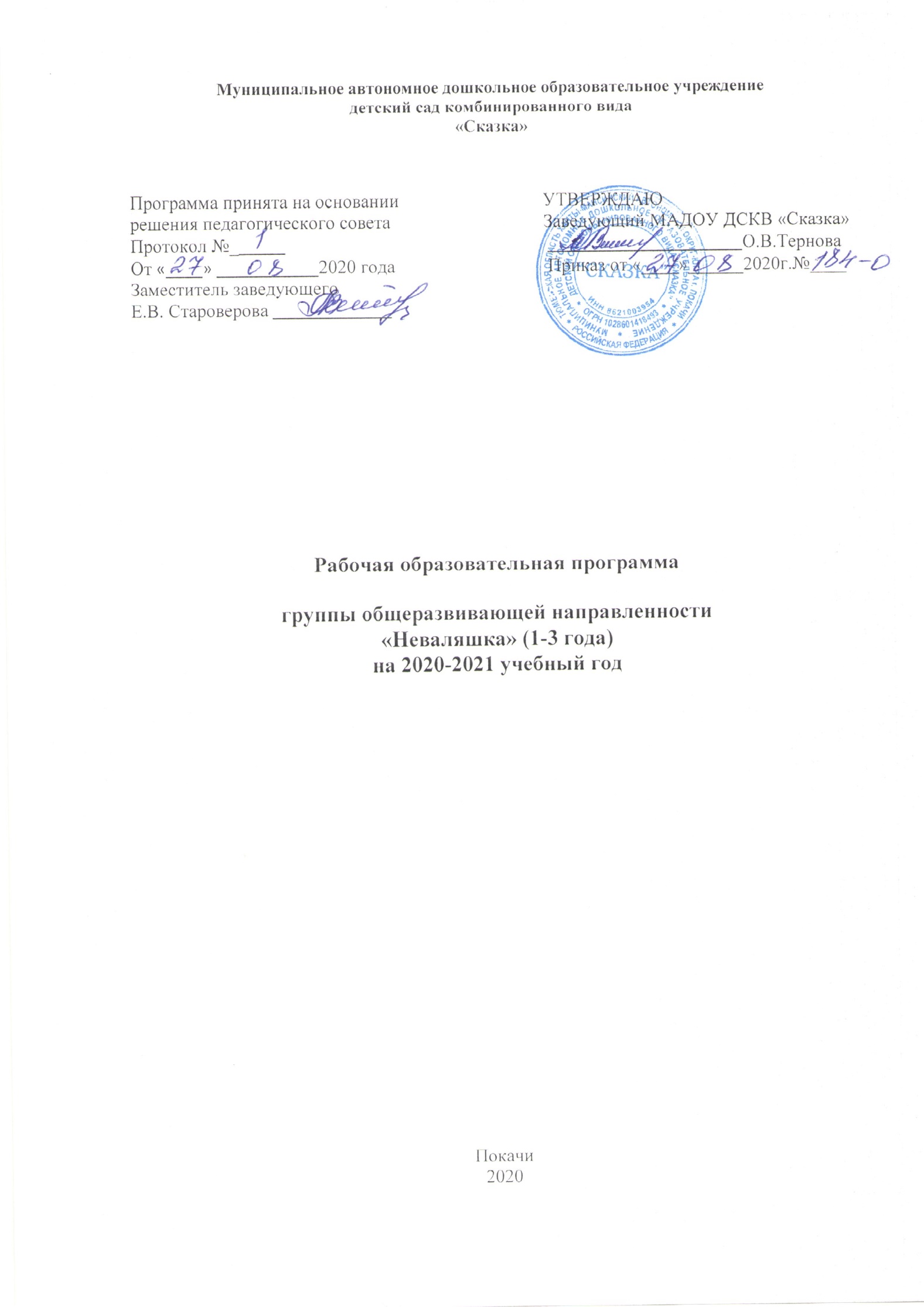 I. Целевой раздел1.1.Пояснительная запискаНастоящая рабочая программа группы детей раннего возраста 1-3 лет  разработана заместителем заведующего Староверовой Е.В., воспитателями Кочкиной М.В., Магомедовой В.М..Программа спроектирована с учётом ФГОС дошкольного образования, особенностей образовательного учреждения, региона, образовательных потребностей и запросов воспитанников, кроме того учтены концептуальные положения используемой в ДОУ Примерной общеобразовательной программы дошкольного образования «От рождения до школы» под редакцией Н. Е. Веракса, Т. С. Комаровой, М. А. Васильевой в соответствии с ФГОС.Рабочая   программа  группы детей раннего возраста 1- 3 лет в соответствии с ФГОС (далее программа) является нормативно-управленческим документом, обосновывающим выбор цели, содержания, применяемых методик и технологий, форм организации воспитательно-образовательного процесса в ДОУ. Она представляет  собой модель процесса воспитания и обучения детей, охватывающую все основные моменты их жизнедеятельности с учетом приоритетности видов детской деятельности в определенном  возрастном периоде, обеспечивает  разностороннее гармоничное развитие детей с учётом их возрастных и индивидуальных особенностей по основным направлениям: физическому, социально-личностному, познавательно-речевому и художественно-эстетическому развитию.1.2. Нормативные правовые документы,  на основе которых разработана ПрограммаПрограмма разработана в соответствии с нормативно-правовыми документами: • Федеральный закон от 29 декабря 2012 г. N 273-ФЗ «Об образовании в Российской Федерации»;• приказ Министерства образования и науки Российской Федерации от 30 августа 2013 г. №1014 «Об утверждении Порядка организации и осуществления образовательной деятельности по основным общеобразовательным программам – образовательным программам дошкольного образования»;• приказ Министерства образования и науки Российской Федерации от 17 октября 2013 г. №1155 «Об утверждении федерального государственного образовательного стандарта дошкольного образования»;•  постановление Главного государственного санитарного врача Российской Федерации от 15 мая 2013 года №26 «Об утверждении СанПиН 2.4.1.3049-13 «Санитарно эпидемиологические требования к устройству, содержанию и организации режима работы дошкольных образовательных организаций»;Программа сформирована  как программа психолого-педагогической поддержки позитивной социализации и индивидуализации, развития личности детей дошкольного возраста и определяет комплекс основных характеристик дошкольного образования (объем, содержание и планируемые результаты в виде целевых ориентиров дошкольного образования).1.3. Цели и задачи реализации рабочей программы группы детей раннего возраста от 1 года до 3 лет  в соответствии с ФГОС дошкольного образованияЦель рабочейпрограммы: развитие физических, интеллектуальных, духовно-нравственных, эстетических  и личностных качеств ребёнка, творческих способностей, а также  развитие предпосылок учебной деятельности. Реализация цели осуществляется в процессе разнообразных видов деятельности:Образовательная деятельность, осуществляемая в процессе организации различных видов детской деятельности (игровой, коммуникативной, трудовой, познавательно-исследовательской, продуктивной, музыкально-художественной, чтения).Образовательная деятельность, осуществляемая в ходе режимных моментов.Самостоятельная деятельность детей.Взаимодействие с семьями детей по реализации рабочей программы.Исходя из поставленной цели, формируются следующие задачи:охрана и укрепление физического и психического здоровья детей, в том числе их эмоционального благополучия;обеспечение равных возможностей полноценного развития каждого ребёнка в период дошкольного детства независимо от места проживания, пола, нации, языка, социального статуса, психофизиологических особенностей (в том числе ограниченных возможностей здоровья);обеспечение преемственности основных образовательных программ дошкольного и начального общего образования;создание благоприятных условий развития детей в соответствии с их возрастными и индивидуальными особенностями и склонностями развития способностей и творческого потенциала каждого ребёнка как субъекта отношений с самим собой, другими детьми, взрослыми и миром;объединение обучения и воспитания в целостный образовательный процесс на основе духовно-нравственных и социокультурных ценностей и принятых в обществе правил и норм поведения в интересах человека, семьи, общества;формирование общей культуры личности воспитанников, развитие их социальных, нравственных, эстетических, интеллектуальных, физических качеств, инициативности, самостоятельности и ответственности ребёнка, формирования предпосылок учебной деятельности;обеспечение вариативности и разнообразия содержания образовательных программ и организационных форм уровня дошкольного образования, возможности формирования образовательных программ различной направленности с учётом образовательных потребностей и способностей воспитанников;формирование социокультурной среды, соответствующей возрастным, индивидуальным, психологическим  и физиологическим особенностям детей;обеспечение психолого-педагогической поддержки семьи и повышения компетентности родителей в вопросах развития и образования, охраны и укрепления здоровья детей;определение направлений для систематического межведомственного взаимодействия, а также взаимодействия педагогических и общественных объединений (в том числе сетевого).Таким образом, решение программных задач осуществляется в совместной деятельности взрослых и детей и самостоятельной деятельности детей не только в рамках непосредственно образовательной деятельности, но и при проведении режимных моментов в соответствии со спецификой дошкольного образования.1.4. Принципы и подходы к формированию рабочей образовательной программыРабочая программа группы детей раннего возраста сформирована в соответствии с принципами и подходами, определёнными Федеральными государственными образовательными стандартами:полноценное проживание ребёнком всех этапов детства (младенческого, раннего и дошкольного возраста), обогащения (амплификации) детского развития;индивидуализацию дошкольного образования (в том числе одарённых детей и детей с ограниченными возможностями здоровья); содействие и сотрудничество детей и взрослых, признание ребенка полноценным участником (субъектом) образовательных отношений;поддержку инициативы детей в различных видах деятельности;партнерство с семьей;приобщение детей к социокультурным нормам, традициям семьи, общества и государства;формирование познавательных интересов и познавательных действий ребенка в различных видах деятельности;возрастную адекватность (соответствия условий, требований, методов возрасту  и особенностям развития);обеспечение преемственности дошкольного общего  и  начального общего образования.Принципы, сформулированные на основе особенностейПримерной общеобразовательной программы дошкольного образования «От рождения до школы» под редакцией Н. Е. Вераксы, Т. С. Комаровой, М.А. Васильевой в соответствии с ФГОС:соответствует принципу развивающего образования, целью которого является развитие ребенка;сочетает принципы научной обоснованности и практической применимости (содержание Программы соответствует основным положениям возрастной психологии и дошкольной педагогики и, как показывает опыт может быть успешно реализована в массовой практике дошкольного образования);соответствует критериям полноты, необходимости и достаточности (позволяя решать поставленные цели и задачи при использовании разумного «минимума» материала);обеспечивает единство воспитательных, развивающих и обучающих целей и задач процесса образования детей дошкольного возраста, в ходе реализации которых формируются такие качества, которые являются ключевыми в развитии дошкольников.1.5. Парциальные ПрограммыПарциальные  программы дошкольного образования, используемые в воспитательно-образовательном процессе,  являются прекрасным дополнением к основной комплексной образовательной программе.  В нашем  дошкольном образовательном учреждении,  в дополнение к основной общеобразовательной программе «От рождения до школы» под редакцией Н.Е. Веракса, Т.С. Комаровой, М.А.Васильевой, разработанная в соответствии с ФГОС используются дополнительные  программы, направленные на всестороннее развитие личности ребенка.Материалы раздела «Социализация» используются в совместной, самостоятельной деятельности, а так же во всех режимных моментах в виде бесед, рассматривании иллюстраций и практических занятиях, самостоятельных игр детей. (Карпухина Н.А. Программная разработка образовательных областей в ясельной группе. Воронеж, 2013).1.6. Возрастные и индивидуальные особенности детей.Возрастные особенности детей 1 -2 лет.На втором году жизни развивается самостоятельность детей, формируется предметно-игровая деятельность, появляются элементы сюжетной игры. Общение с взрослыми носит ситуативно-деловой характер, затем характер делового сотрудничества. Совершенствуются восприятие, речь, наглядно-действенное мышление, чувственное познание действительности.Постепенно совершенствуется ходьба. Дети учатся свободно передвигаться на прогулке. В подвижных играх и на музыкальных занятиях дети выполняют боковые шаги, медленно кружатся на месте. В простых подвижных играх и плясках дети привыкают координировать свои движения и действия друг с другом.В разных видах деятельности обогащается сенсорный опыт. В процессе знакомства с предметами ребенок слышит название форм (кубик, кирпичик, шарик), одновременно воспринимая их (гладит предмет, обводит пальцем по контуру, стучит, бросает) и уточняя физические качества. При этом происходит и ознакомление с основными фигурами. С помощью взрослого ребенок упражняется в установлении сходства и различий между предметами, имеющими одинаковые названия (большой красный мяч - маленький синий мяч).При обучении и правильном подборе игрового материала дети осваивают действия с разнообразными игрушками: разборными (пирамиды, матрешки), строительным материалом и сюжетными игрушками. Эти действия ребенок воспроизводит по подражанию после показа взрослого.Постепенно из отдельных действий складываются «цепочки», и малыш учится доводить предметные действия до результата: заполняя колечками всю пирамиду, подбирая их по цвету и размеру, из строительного материала возводит по образцу, а за тем по памяти забор, паровозик и другие не сложные постройки.Значительные перемены происходят и в действиях с сюжетными игрушками. Дети начинают переносить разученное действие с одной игрушкой на другие; они активно ищут предмет, необходимый для завершения действия (одеяло, чтобы уложить куклу спать).Воспроизводя подряд 2-3 действия, они сначала не ориентируются на то, как это бывает в жизни: спящую куклу, например, вдруг начинают катать на машинке. К концу второго года жизни в игровых действиях детей уже отражается привычная им жизненная последовательность: погуляв с куклой, кормят ее и укладывают спать.На втором году жизни из отдельных действий складываются элементы деятельности, свойственной дошкольному детству; предметная с характерным для нее сенсорным уклоном, конструктивная и сюжетная игра. В предметной деятельности появляются соотносящие и орудийные действия.Успехи в развитии предметно-игровой деятельности сочетаются с ее неустойчивостью. Имея возможность приблизится к любому предмету, попавшему в поле зрения, ребенок бросает то, что держит в руках, и устремляется к нему. Постепенно он с помощью взрослого учится доводить начатое до конца, добиваясь результата.Второй годом жизни - период интенсивного формирования речи. Дети усваивают названия предметов, действий, обозначения некоторых качеств и состояний. Благодаря этому можно организовать деятельность и поведение малышей, формировать и совершенствовать восприятие, в том числе составляющие основу сенсорного восприятия.В процессе разнообразной деятельности с взрослыми дети усваивают, что одно и то же действие может относится к разным предметам. Важным приобретением речи и мышления является формирующаяся на втором году жизни способность обобщения. Слово в сознании ребенка начинает ассоциироваться не с одним предметом, а обозначать все предметы, относящиеся к этой группе, несмотря на различия по цвету, размеру и даже внешнему виду. Способность обобщения позволяет детям узнавать предметы, изображенные на картинке.Малыш привыкает к тому, что между предметами существуют разные связи, а взрослые и дети действуют в разных ситуациях, поэтому ему понятны сюжетные инсценировки.Упрощенные слова заменяются обычными, пусть и несовершенными в фонетическом отношении. После полутора лет ребенок чаще всего воспроизводит контур слова, наполняя его звуками-заменителями, более или менее близкими по звучанию слышимому образцу. Попытки улучшить произношение, повторяя слово за взрослым, в этом возрасте не приносит успеха. Дети учатся выполнять словесные просьбы взрослого в пределах видимой, наглядной ситуации. На втором году жизни ребенок усваивает имена взрослых и детей, с которыми общается повседневно, а так же некоторые родственные отношения.Совершенствуется самостоятельность детей в предметно-игровой деятельности и самообслуживании. Малыш постепенно овладевает умением самостоятельно есть любую пищу, умываться и мыть руки, приобретает навыки опрятности, аккуратности.Расширяется ориентировка в ближайшем окружении. Знание того, как называются части помещения группы, помогает ребенку выполнять не сложные поручения взрослых. Постепенно он привыкает соблюдать элементарные правила поведения, обозначаемые словами «можно», «нельзя», «нужно». Общение с взрослым носит деловой, объективно-направленный характер.Закрепляется и углубляется деловое сотрудничество с взрослым, потребность общения с ним по самым разным поводам. При этом к двум годам дети постепенно переходят от языка жестов, мимики, выразительных звукосочетаний к выражению просьб, желаний, предложений с помощью слов и коротких фраз. Так речь становится основным средством общения с взрослым, хотя в этом возрасте ребенок охотно говорит только с близкими, хорошо знакомыми ему людьми.На втором году жизни между детьми сохраняется и развивается тип эмоционального взаимообщения. Они самостоятельно играют друг с другом в разученные ранее при помощи взрослого игры.Однако опыт взаимодействия у детей не велик, и основа его еще не сформирована. Имеет место непонимание со стороны предполагаемого партнера. Ребенок может расплакаться и даже ударить жалеющего его. Он активно протестует против вмешательства в свою игру.Взаимодействие детей в течение дня возникает, как правило, в предметно-игровой деятельности и самообслуживание только формируются, самостоятельность, заинтересованность в их выполнении следует всячески оберегать. Дети приучаются соблюдать «дисциплину расстояния», и они сначала осваивают умение играть и действовать рядом, не мешая друг другу, а затем играть вместе по 2-3 человека, вести себя в группе соответствующим образом: не лесть в тарелку соседа, не мешать в спальне и т.д.На фоне «охраны» деятельности каждого малыша нужно формировать совместные действия. Сначала по подсказке взрослого, а к двум годам самостоятельно дети способны помогать друг другу. Возможны несложные плясовые действия малышей парами на музыкальных занятиях.Происходит быстрое развитие разных сторон речи и ее функций. Хотя темп развития понимания речи окружающих по-прежнему опережает умение говорить. С помощью речи можно организовывать поведение ребенка, а речь самого малыша становится основным средством общения с взрослым.С одной стороны, возрастает самостоятельность ребенка во всех сферах жизни, с другой - он осваивает правила поведения в группе. Все это является основой для развития в будущем совместной игровой деятельности.Возрастные особенности детей 2 -3  лет.На третьем году жизни дети становятся самостоятельнее.Продолжают развиваться предметная деятельность, деловое сотрудничество ребенка и взрослого; совершенствуются восприятие, речь, начальные формы произвольного поведения, игры, наглядно-действенное мышление, в конце года появляются основы наглядно-образного мышления.Развитие предметной деятельности связано с усвоением культурных способов действия с различными предметами. Совершенствуются соотносящие и орудийные действия.Умение выполнять орудийные действия развивает произвольность, преобразуя натуральные формы активности в культурные на основе предлагаемой взрослыми модели, которая выступает в качестве не только объекта для подражания, но и образца, регулирующего собственную активность ребенка.В ходе совместной с взрослыми предметной деятельности продолжает развиваться понимание речи. Слово отделяется от ситуации и приобретает самостоятельное значение. Дети продолжают осваивать названия окружающих предметов, учатся выполнять словесные просьбы взрослых, ориентируясь в пределах ближайшего окружения.Количество понимаемых слов значительно возрастает. Совершенствуется регуляция поведения в результате обращения взрослых к ребенку, который начинает понимать не только инструкцию, но и рассказ взрослых.Интенсивно развивается активная речь детей. К трем годам они осваивают основные грамматические структуры, пытаются строить сложные и сложноподчиненные предложения, в разговоре с взрослым используют практически все части речи. Активный словарь достигает примерно 1500-2500 слов.К концу третьего года жизни речь становится средством общения ребенка со сверстниками. В этом возрасте у детей формируются новые виды деятельности: игра, рисование, конструирование.Игра носит процессуальный характер, главное в ней — действия, которые совершаются с игровыми предметами, приближенными к реальности.В середине третьего года жизни широко используются действия с пред- метами-заместителями.Появление собственно изобразительной деятельности обусловлено тем, что ребенок уже способен сформулировать намерение изобразить какой-либо предмет. Типичным является изображение человека в виде «головонога» — окружности и отходящих от нее линий.На третьем году жизни совершенствуются зрительные и слуховые ориентировки, что позволяет детям безошибочно выполнять ряд заданий: осуществлять выбор из 2-3 предметов по форме, величине и цвету; различать мелодии; петь.Совершенствуется слуховое восприятие, прежде всего фонематический слух. К трем годам дети воспринимают все звуки родного языка, но произносят их с большими искажениями.Основной формой мышления является наглядно-действенная. Ее особенность заключается в том, что возникающие в жизни ребенка проблемные ситуации разрешаются путем реального действия с предметами.К концу третьего года жизни у детей появляются зачатки наглядно-образного мышления. Ребенок в ходе предметно-игровой деятельности ставит перед собой цель, намечает план действия и т. п.Для детей этого возраста характерна неосознанность мотивов, импульсивность и зависимость чувств и желаний от ситуации. Дети легко заражаются эмоциональным состоянием сверстников. Однако в этот период начинает складываться и произвольность поведения. Она обусловлена развитием орудийных действий и речи. У детей появляются чувства гордости и стыда, начинают формироваться элементы самосознания, связанные с идентификацией с именем и полом. Ранний возраст завершается кризисом трех лет. Ребенок осознает себя как отдельного человека, отличного от взрослого. У него формируется образ Я. Кризис часто сопровождается рядом отрицательных проявлений: негативизмом, упрямством, нарушением общения с взрослым и др. Кризис может продолжаться от нескольких месяцев до двух лет.1.7.  Современные образовательные технологии В настоящее время в  ДОУ интенсивно внедряются  в работу инновационные технологии. Поэтому основная  наша задача, педагогов дошкольного учреждения – выбрать методы и формы организации работы с детьми, инновационные педагогические технологии, которые оптимально соответствуют поставленной цели развития личности. Современные педагогические технологии в дошкольном образовании направлены на реализацию государственных стандартов дошкольного образования.1.8. Адаптационный период.Цель: создание благоприятных условий социальной адаптации ребенка в условиях дошкольного учреждения, способствующие повышению его адаптационных возможностей, необходимых для дальнейшего развития.Эта цель реализуется в процессе решения следующих задач:Сохранять и укреплять здоровье детей в изменившихся условиях.Оказывать родителям практическую и консультативную помощь и убедить их в необходимости воспитания ребенка с учетом возрастных закономерностей развития и индивидуальных особенностей.Формировать единый стиль воспитания и общения с ребенком в семье и ДОУ.Окружить ребенка душевным теплом, заботой и лаской для установления доверительных отношений с сотрудниками ДОУ.Диагностика степени адаптации детей раннего возраста к детскому саду 	С целью эффективного медико-психолого-педагогического сопровождения ребенка в период привыкания к новому коллективу необходимо выявить степень его адаптации. Для определения степени адаптации используются критерии, разработанные институтом педиатрии.1.9. Направления образовательных областей:1.   Физическое развитие; 2. Расширение ориентировке в окружающем и развитие речи; и;3. Игра - занятие с дидактическим материалом;4. Игра - занятие со строительным материалом;5. Художественно - эстетическое развитие.1.10. Планируемые результаты освоения ПрограммыПланируемые результаты освоения ПрограммыСпецифика дошкольного детства (гибкость, пластичность развития ребенка, высокий разброс вариантов его развития, его непосредственность и непроизвольность) не позволяет требовать от ребенка раннего возраста достижения конкретных образовательных результатов и обусловливает необходимость определения результатов освоения образовательной программы в виде целевых ориентиров.Целевые ориентиры образования в раннем возрасте:Ребенок интересуется окружающими предметами и активно действует с ними; эмоционально вовлечен в действия с игрушками и другими предметами, стремится проявлять настойчивость в достижении результата своих действий.Использует специфические, культурно фиксированные предметные действия, знает назначение бытовых предметов (ложки, расчески, карандаша и пр.) и умеет пользоваться ими. Владеет простейшими навыками самообслуживания; стремится проявлять самостоятельность в бытовом и игровом поведении; проявляет навыки опрятности.Проявляет отрицательное отношение к грубости, жадности.Соблюдает правила элементарной вежливости (самостоятельно или по напоминанию говорит «спасибо», «здравствуйте», «до свидания», «спокойной ночи» (в семье, в группе)); имеет первичные представления об элементарных правилах поведения в детском саду, дома, на улице и старается соблюдать их.Владеет активной речью, включенной в общение; может обращаться с вопросами и просьбами, понимает речь взрослых; знает названия окружающих предметов и игрушек. Речь становится полноценным средством общения с другими детьми.Стремится к общению со взрослыми и активно подражает им в движениях и действиях; появляются игры, в которых ребенок воспроизводит действия взрослого. Эмоционально откликается на игру, предложенную взрослым, принимает игровую задачу.Проявляет интерес к сверстникам; наблюдает за их действиями и одражает им. Умеет играть рядом со сверстниками, не мешая им. Проявляет интерес к совместным играм небольшими группами.Проявляет интерес к окружающему миру природы, с интересом участвует в сезонных наблюдениях.Проявляет интерес к стихам, песням и сказкам, рассматриванию картинок, стремится двигаться под музыку; эмоционально откликается на различные произведения культуры и искусства.С пониманием следит за действиями героев кукольного театра; проявляет желание участвовать в театрализованных и сюжетно-ролевых играх.Проявляет интерес к продуктивной деятельности (рисование, лепка, конструирование, аппликация).У ребенка развита крупная моторика, он стремится осваивать различные виды движений (бег, лазанье, перешагивание и пр.). С интересом участвует в подвижных играх с простым содержанием, несложными движениями.1.11. Срок реализации  рабочей ПрограммыРабочая программа предполагает реализацию  сроком на один учебный год 2020-2021.II. СОДЕРЖАТЕЛЬНЫЙ РАЗДЕЛ	Содержание программы определяется в соответствии с направлениями развития ребенка, соответствует основным положениям возрастной психологии и дошкольной педагогики и обеспечивает единство воспитательных, развивающих и обучающих целей и задач.       Воспитание и обучение осуществляется на русском языке - государственном языке России.2.1.Содержание психолого-педагогической работы с детьми  1-3 лет.2.1.1.   Содержание психолого-педагогической работы с детьми  1-2 лет.Задачи воспитания и обучения Укреплять здоровье детей, закалять их, развивать основные виды движений. Создавать условия, способствующие развитию двигательной активности. Предупреждать утомление детей. В режимных процессах формировать простейшие навыки самостоятельности, опрятности, аккуратности. Расширять ориентировку детей в ближайшем окружении, пополнять запас понимаемых слов и активный словарь, развивать потребность в речевом общении. Формировать умение понимать слова, обозначающие названия предметов, действия. Формировать умение понимать простые предложения, небольшие рассказы. Содействовать формированию умения выражать словами, а затем короткими предложениями свои потребности и желания, отвечать на вопросы взрослого. Использовать окружающую обстановку и общение с ребенком для развития его восприятия, мышления, внимания, памяти. Формировать умение действовать с игрушками, предметами ближайшего окружения в соответствии с их особенностями и назначением; подражать игровым действиям взрослого, отображать в игре по подражанию, образцу знакомые жизненные ситуации. Развивать познавательную и двигательную активность детей во всех видах игр. Формировать навыки культуры поведения: здороваться, прощаться, благодарить. Поощрять доброжелательное отношение ребенка к сверстникам, побуждать запоминать их имена. Побуждать к сочувствию и отзывчивости. Воспитывать бережное отношение к растениям и животным. Развивать эстетическое восприятие. Привлекать внимание детей к запахам, звукам, форме, цвету, размеру резко контрастных предметов. Формировать умение рассматривать картинки, иллюстрации. Развивать интерес к музыке, поддерживать радостное состояние при прослушивании произведения. Расширять музыкальные впечатления, обогащать слуховой опыт ребенка. Развивать понимание взаимосвязи музыки и движений. Побуждать к подражанию певческим интонациям взрослого, к простейшим ритмическим движениям под музыку. Поощрять самостоятельную деятельность детей. В предметно-игровой деятельности показывать детям правильные способы действий, поддерживать познавательную активность, заинтересованность, побуждать к самостоятельности и экспериментированию с разнообразными дидактическими материалами. Формировать игровые действия с разнообразными сюжетными игрушками, умение использовать предметы-заместители. Учить играть, не мешая сверстникам. Формировать умение играть вместе, сдерживать свои желания. Формировать способности попросить, подождать. Воспитание при проведении режимных процессовРежимные процессы (кормление, укладывание на сон, подъем, сборы на прогулку и возвращение с нее, проведение гигиенических процедур) занимают существенную часть времени бодрствования. Дети нуждаются в терпеливом обучении и непосредственной помощи взрослого.Воспитание культурно-гигиенических навыков и навыков самообслуживания. Поддерживать стремление детей к самостоятельности. Соблюдать принцип постепенности включения каждого ребенка в режимный процесс Детей первой подгруппы приучать к тому, что перед едой и по мере загрязнения им обязательно моют руки. Учить малышей есть ложкой густую пищу, к 1 году 6 месяцам — и суп. Приучать есть разнообразную пищу, пользоваться салфеткой (с помощью взрослого), после еды благодарить взрослых (как умеют). Детей второй подгруппы продолжать учить мыть руки перед едой и по мере загрязнения, пользоваться личным полотенцем, с частичной помощью взрослого съедать положенную порцию. Закреплять умение пользоваться салфеткой, после еды благодарить взрослых, задвигать стул. Содействовать активному участию детей в процессах, связанных с прогулкой и сном. К 1 году 7 месяцам приучать раздеваться с небольшой помощью взрослого (снимать шапку, валенки, рейтузы, расстегнутые туфли, шорты и колготки). К 2 годам под контролем взрослого выполнять отдельные действия: снимать и надевать перечисленные одежду и обувь в определенном порядке.Приучать детей к опрятности, аккуратности. К 2 годам учить с помощью взрослого пользоваться носовым платком, приводить в порядок одежду, прическу, аккуратно и в определенной последовательности складывать одежду, ставить на место обувь. Учить бережно относиться к вещам. Обращать внимание детей на порядок в группе. Способствовать выработке навыка регулировать собственные физиологические отправления (к 2 годам). Воспитывать элементарные навыки культуры поведения. Закреплять навыки поведения, соответствующие нормам и правилам: садиться за стол с чистыми руками, правильно вести себя за столом; спокойно разговаривать в группе, не шуметь в спальне; слушать взрослого, выполнять его указания, откликаться на его просьбы. Формировать желание оказывать посильную помощь воспитателю в группе и на участке; в домашних условиях — членам семьи, соседям. Учить понимать слова «хорошо», «плохо», «нельзя», «можно», «нужно» и действовать в соответствии с их значением; приучать здороваться, прощаться, благодарить. Формировать умение обращать внимание на играющего рядом товарища, понимать его состояние, сочувствовать плачущему. Приучать не мешать сверстнику, не отнимать игрушки, делиться ими, уметь подождать. Формировать умение бережно относиться ко всему живому: не рвать цветы и листья, не ходить по газонам, не обижать животных, ласково обращаться с ними, защищать их. Положительное отношение к окружающему должно носить действенный характер: нужно учить детей поливать растения, кормить животных и птиц. Расширять ориентировку в окружающей среде. Формировать умение свободно ориентироваться в группе (приемной, спальне). Знакомить с назначением помещений группы, с местами хранения личных вещей, местом ребенка за столом. Знакомить с дорогой от дома до детской площадки.Развивать понимание речи. У детей первой подгруппы расширять запас понимаемых слов: названий часто употребляемых предметов обихода (мыло, носовой платок, расческа и т. п.), простейших бытовых действий (раздеваться, умываться и др.), названий частей тела. У детей второй подгруппы закреплять умение понимать слова, обозначающие предметы обихода, их назначение, цвет, размер, местоположение (высоко, низко). Помогать детям запоминать цепочку разворачивающихся по подсказке взрослого действий (взять мыло, вымыть руки с мылом и вытереть их и др.). Развивать активную речь. Развивать умение детей первой подгруппы произносить простые по звуковому составу слова, фразы, состоящие из двух слов («дай мне», «на» и др.). Побуждать детей второй подгруппы к замене облегченных слов полными; напоминать названия предметов одежды, обуви, мебели, отдельных действий с ними. Содействовать формированию умения выражать просьбы, желания, впечатления короткими предложениями, состоящими из трех и более слов (к 2 годам).Воспитание в играх-занятияхВ целях планомерного воздействия на развитие детей проводить специальные игры-занятия. Приучать детей слушать взрослого, следить за тем, что он делает и показывает, подражать его словам и действиям, выполнять задания. С детьми второго года жизни рекомендуется проводить по 2 занятия в день: с каждой подгруппой по 10 занятий в неделю.Развитие речи: Понимание речи. Расширять запас понимаемых слов, обозначающих части тела ребенка и его лица.Называть детям цвет предметов (красный, синий, желтый, зеленый), размер (большой, маленький), форму (кубик, кирпичик, крыша-призма), состояние (чистый, грязный), а также место нахождения предмета (здесь, там); временные (сейчас) и количественные (один и много) отношения (к концу года).Закреплять умение детей с помощью взрослого подбирать знакомые предметы по цвету.Развивать умение понимать слова, обозначающие способы передвижения животных (летает, бегает и т. п.), способы питания (клюет, лакает и т. п.), голосовые реакции (мяукает, лает и т. п.); способы передвижения человека (идет, бежит и т. п.).Развивать умение понимать предложения с предлогами в, на.Развивать умение узнавать и показывать знакомые предметы независимо от их размера и цвета (мяч большой и маленький, красный и синий и т. п.); соотносить одно и то же действие с несколькими предметами (кормить можно куклу, мишку, слоника и т. п.).Содействовать пониманию сюжетов небольших инсценировок с игрушками, спектаклей кукольного театра о событиях, знакомых детям по личному опыту.Активная речь. Поощрять замену звукоподражательных слов общеупотребительными (вместо ав-ав — собака и т. п.).Предлагать образцы правильного произношения слов, побуждать детей к подражанию.Продолжать расширять и обогащать словарный запас:существительными, обозначающими названия игрушек, одежды, обуви, посуды, наименования транспортных средств;глаголами, обозначающими бытовые (есть, умываться и т. п.), игровые (катать, строить и т. п.) действия, действия, противоположные по значению (открывать — закрывать, снимать — надевать и т. п.);прилагательными, обозначающими цвет, величину предметов;наречиями (высоко, низко, тихо).Формировать умение детей составлять фразы из трех и более слов, правильно употреблять грамматические формы; согласовывать существительные и местоимения с глаголами; употреблять глаголы в настоящем и прошедшем времени; использовать предлоги (в, на). Предлагать образцы употребления вопросительных слов (кто, что, куда, где). Способствовать формированию интонационной выразительности речи.Способствовать развитию потребности детей в общении посредством речи. Подсказывать им поводы для обращения к взрослым и сверстникам (попроси; поблагодари; предложи; посмотри, кто пришел, и скажи нам и т. д.).Приобщение к художественной литературеПриучать слушать и понимать короткие, доступные по содержанию народные песенки, потешки, сказки, а также авторские произведения (проза, стихи). Сопровождать чтение (рассказывание) показом картинок, игрушек. Приучать детей слушать хорошо знакомые произведения без наглядного сопровождения.Предоставлять возможность повторять вслед за взрослым некоторые слова стихотворного текста и выполнять несложные действия, о которых говорится в поэтическом произведении. Обращать внимание на интонационную выразительность речи детей.Развитие движенийСоздавать условия, побуждающие детей к двигательной активности; содействовать развитию основных движений. Учить ходить в прямом направлении, сохраняя равновесие и постепенно включая движения рук; влезать на стремянку и слезать с нее; подлезать, перелезать; отталкивать предметы при бросании и катании; выполнять движения совместно с другими детьми.Ходьба и упражнения в равновесии. Ходьба стайкой, ходьба по доске, приподнятой одним концом от пола на 15-20 см. Подъем на опрокинутый вверх дном ящик и спуск с него. Перешагивание через веревку или палку, приподнятую от пола на 12-18 см.Ползание, лазанье. Перелезание через бревно, подлезание под веревку, поднятую на высоту 35-40 см, пролезание в обруч. Лазанье по лесенке-стремянке вверх и вниз Катание, бросание. Катание мяча в паре с взрослым, катание по скату и перенос мяча к скату. Бросание мяча правой и левой рукой на расстояние 50-70 см.Общеразвивающие упражнения. В положении сидя на скамейке поднимание рук вперед и опускание их, отведение за спину.В положении сидя повороты корпуса вправо и влево с передачей предмета.В положении стоя полунаклоны вперед и выпрямление; при поддержке взрослого полунаклоны вперед, перегибаясь через палку (40-45 см от пола).Приседания с поддержкой взрослого.Подвижные игрыФормировать у детей устойчивое положительное отношение к подвижным играм. Ежедневно проводить подвижные игры с использованием игрушки и без нее.Развивать основные движения детей (ходьба, ползание и лазанье, катание и бросание мяча).Формировать умение двигаться стайкой в одном направлении, не мешая друг другу. Развивать умение внимательно слушать взрослого, действовать по сигналу.Игры-занятия с дидактическим материаломОбогащать  сенсорный опыт детей. Развивать умение различать предметы по величине: с помощью взрослого собирать пирамидку из 4—5 колец (от большого к маленькому), из 4—5 колпачков.Формировать умение подбирать крышки (круглые, квадратные) к коробочкам и шкатулкам соответствующих форм; собирать двухместные дидактические игрушки (матрешки, бочонки), составлять разрезные картинки из двух частей (пирамидка, яблоко и др.).Упражнять в соотнесении плоскостных фигур (круг, квадрат, треугольник, прямоугольник) с отверстиями дидактической коробки.Проводить дидактические игры на развитие слухового внимания («Кто в домике живет?», «Кто нас позвал?» и т. д.).Развивать умение различать четыре цвета (красный, синий, желтый, зеленый); по предложению взрослого отбирать предметы определенного цвета.Использовать специальные дидактические пособия: помогать детям соотносить цвет и форму грибочков и втулочек с цветовым полем, плоскостные и объемные предметы с фигурными отверстиями коробок и столиков. Предоставлять возможность самостоятельно играть с дидактическими игрушками, мелким и крупным строительным материалом.Игры-занятия со строительным материалом (настольным, напольным). Знакомить  детей с некоторыми формами (кубик, кирпичик, призма, цилиндр), «опредмечивая» их (цилиндр — столбик, труба).Знакомить со способами конструирования — прикладыванием, накладыванием. Побуждать совместно с взрослым обыгрывать постройки, использовать для игр сюжетные игрушки.Формировать умение пользоваться знакомыми формами строительного материала и элементами пластмассовых конструкторов при сооружении собственных разнообразных построек.Музыкальное воспитаниеСоздавать у детей радостное настроение при пении, движениях и игровых действиях под музыку.Вызывать эмоциональный отклик на музыку с помощью самых разнообразных приемов (жестом, мимикой, подпеванием, движениями), желание слушать музыкальные произведения.Неоднократно повторять с детьми произведения, с которыми их знакомили ранее (на первом году жизни и в течение этого года).Начинать развивать у детей музыкальную память.Вызывать радость от восприятия знакомого музыкального произведения, желание дослушать его до конца. Помогать различать тембровое звучание музыкальных инструментов (дудочка, барабан, гармошка, флейта), показывать инструмент (один из двух или трех), на котором взрослый исполнял мелодию.При пении стимулировать самостоятельную активность детей (звукоподражание, подпевание слов, фраз, несложных попевок и песенок).Учить выполнять  движения под музыку  совместно с педагогом и самостоятельно.Развивать умение детей вслушиваться в музыку и с изменением характера ее звучания изменять движения (переходить с ходьбы на притопывание, кружение). Помогать чувствовать характер музыки и передавать его игровыми действиями (мишка идет, зайка прыгает, птичка клюет).2.1.2.  Содержание психолого-педагогической работы с детьми  2-3 лет.Образовательная область «Социально – коммуникативное развитие»«Социально-коммуникативное развитие направлено на усвоение норм и ценностей, принятых в обществе, включая моральные и нравственные ценности; развитие общения и взаимодействия ребенка со взрослыми и сверстниками; становление самостоятельности, целенаправленности и саморегуляции собственных действий; развитие социального и эмоционального интеллекта, эмоциональной отзывчивости, сопереживания, формирование готовности к совместной деятельности со сверстниками, формирование уважительного отношения и чувства принадлежности к своей семье и к сообществу детей и взрослых в Организации; формирование позитивных установок к различным видам труда и творчества; формирование основ безопасного поведения в быту, социуме, природе» Социализация, развитие общения, нравственное воспитание. Формировать у детей опыт поведения в среде сверстников, воспитывать чувство симпатии к ним. Способствовать накоплению опыта доброжелательных взаимоотношений со сверстниками, воспитывать эмоциональную отзывчивость (обращать внимание детей на ребенка, проявившего заботу о товарище, поощрять умение пожалеть, посочувствовать).Воспитывать отрицательное отношение к грубости, жадности; развивать умение играть не ссорясь, помогать друг другу и вместе радоваться успехам, красивым игрушкам и т. п.Воспитывать элементарные навыки вежливого обращения: здороваться, прощаться, обращаться с просьбой спокойно, употребляя слова «спасибо» и «пожалуйста». Формировать умение спокойно вести себя в помещении и на улице: не шуметь, не бегать, выполнять просьбу взрослого.Воспитывать внимательное отношение и любовь к родителям и близким людям. Приучать детей не перебивать говорящего взрослого, формировать умение подождать, если взрослый занят.Ребенок в семье и сообществеОбраз Я. Формировать у детей элементарные представления о себе, об изменении своего социального статуса (взрослении) в связи с началом посещения детского сада; закреплять умение называть свое имя.Формировать у каждого ребенка уверенность в том, что его, как и всех детей, любят, о нем заботятся; проявлять уважительное отношение к интересам ребенка, его нуждам, желаниям, возможностям.Семья. Воспитывать внимательное отношение к родителям, близким людям. Поощрять умение называть имена членов своей семьи.Детский сад. Развивать представления о положительных сторонах детского сада, его общности с домом (тепло, уют, любовь и др.) и отличиях от домашней обстановки (больше друзей, игрушек, самостоятельности и т. д.).Обращать внимание детей на то, в какой чистой, светлой комнате они играют, как много в ней ярких, красивых игрушек, как аккуратно заправлены кроватки. На прогулке обращать внимание детей на красивые растения, оборудование участка, удобное для игр и отдыха.Развивать умение ориентироваться в помещении группы, на участке.Самообслуживание, самостоятельность, трудовое воспитаниеВоспитание культурно-гигиенических навыков. Формировать привычку (сначала под контролем взрослого, а затем самостоятельно) мыть руки по мере загрязнения и перед едой, насухо вытирать лицо и руки личным полотенцем.Учить с помощью взрослого приводить себя в порядок; пользоваться индивидуальными предметами (носовым платком, салфеткой, полотенцем, расческой, горшком).Формировать умение во время еды правильно держать ложку.Самообслуживание. Учить детей одеваться и раздеваться в определенном порядке; при небольшой помощи взрослого снимать одежду, обувь (расстегивать пуговицы спереди, застежки на липучках); в определенном порядке аккуратно складывать снятую одежду. Приучать к опрятности.Общественно-полезный труд. Привлекать детей к выполнению простейших трудовых действий: совместно с взрослым и под его контролем расставлять хлебницы (без хлеба), салфетницы, раскладывать ложки и пр.Приучать поддерживать порядок в игровой комнате, по окончании игр расставлять игровой материал по местам.Уважение к труду взрослых. Поощрять интерес детей к деятельности взрослых. Обращать внимание на то, что и как делает взрослый (как ухаживает за растениями (поливает) и животными (кормит); как дворник подметает двор, убирает снег; как столяр чинит беседку и т.д.), зачем он выполняет те или иные действия. Учить узнавать и называть некоторые трудовые действия (помощник воспитателя моет посуду, приносит еду, меняет полотенца).Формирование основ безопасностиБезопасное поведение в природе. Знакомить с элементарными правилами безопасного поведения в природе (не подходить к незнакомым животным, не гладить их, не дразнить; не рвать и не брать в рот растения и пр.).Безопасность на дорогах. Формировать первичные представления о машинах, улице, дороге.Знакомить с некоторыми видами транспортных средств.Безопасность собственной жизнедеятельности. Знакомить с предметным миром и правилами безопасного обращения с предметами.Знакомить с понятиями «можно — нельзя», «опасно».Формировать представления о правилах безопасного поведения в играх с песком и водой (воду не пить, песком не бросаться и т. д.).Образовательная область «Познавательное развитие»«Познавательное развитие предполагает развитие интересов детей, любознательности и познавательной мотивации; формирование познавательных действий, становление сознания; развитие воображения и творческой активности; формирование первичных представлений о себе, других людях, объектах окружающего мира, о свойствах и отношениях объектов окружающего мира (форме, цвете, размере, материале, звучании, ритме, темпе, количестве, числе, части и целом, пространстве и времени, движении и покое, причинах и следствиях и др.), о малой родине и Отечестве, представлений о социокультурных ценностях нашего народа, об отечественных традициях и праздниках, о планете Земля какобщем доме людей, об особенностях ее природы, многообразии стран и народов мира»Формирование элементарных  математических представленийКоличество. Привлекать детей к формированию групп однородных предметов. Учить различать количество предметов (один — много).Величина. Привлекать внимание детей к предметам контрастных размеров и их обозначению в речи (большой дом — маленький домик, большая матрешка — маленькая матрешка, большие мячи — маленькие мячи и т. д.).Форма. Учить различать предметы по форме и называть их (кубик, кирпичик, шар и пр.).Ориентировка в пространстве. Продолжать накапливать у детей опыт практического освоения окружающего пространства (помещений группы и участка детского сада).Расширять опыт ориентировки в частях собственного тела (голова, лицо, руки, ноги, спина).Учить двигаться за воспитателем в определенном направлении.Развитие познавательноисследовательской деятельностиПознавательно-исследовательская деятельность. Знакомить детей с обобщенными способами исследования разных объектов окружающей жизни. Стимулировать любознательность. Включать детей в совместные с взрослыми практические познавательные действия экспериментального характера.Сенсорное развитие. Продолжать работу по обогащению непосредственного чувственного опыта детей в разных видах деятельности, постепенно включая все виды восприятия. Помогать обследовать предметы, выделяя их цвет, величину, форму; побуждать включать движения рук по предмету в процесс знакомства с ним (обводить руками части предмета, гладить их и т. д.).Дидактические игры. Обогащать в играх с дидактическим материалом сенсорный опыт детей (пирамидки (башенки) из 5-8 колец разной величины; «Геометрическая мозаика» (круг, треугольник, квадрат, прямоугольник); разрезные картинки (из 2-4 частей), складные кубики (4-6 шт.) и др.); развивать аналитические способности (умение сравнивать, соотносить, группировать, устанавливать тождество и различие однородных предметов по одному из сенсорных признаков — цвет, форма, величина).Проводить дидактические игры на развитие внимания и памяти («Чего не стало?» и т. п.); слуховой дифференциации («Что звучит?» и т. п.); тактильных ощущений, температурных различий («Чудесный мешочек», «Теплый — холодный», «Легкий — тяжелый» и т. п.); мелкой моторики руки (игрушки с пуговицами, крючками, молниями, шнуровкой и т. д.).Ознакомление с предметным окружениемВызвать интерес детей к предметам ближайшего окружения: игрушки, посуда, одежда, обувь, мебель, транспортные средства.Побуждать детей называть цвет, величину предметов, материал, из которого они сделаны (бумага, дерево, ткань, глина); сравнивать знакомые предметы (разные шапки, варежки, обувь и т. п.), подбирать предметы по тождеству (найди такой же, подбери пару), группировать их по способу использования (из чашки пьют и т. д.). Раскрывать разнообразные способы использования предметов.Способствовать реализации потребности ребенка в овладении действиями с предметами. Упражнять в установлении сходства и различия между предметами, имеющими одинаковое название (одинаковые лопатки; красный мяч — синий мяч; большой кубик — маленький кубик). Побуждать детей называть свойства предметов: большой, маленький, мягкий, пушистый и др.Способствовать появлению в словаре детей обобщающих понятий (игрушки, посуда, одежда, обувь, мебель и пр.).Ознакомление с социальным миромНапоминать детям название города (поселка), в котором они живут.Вызывать интерес к труду близких взрослых. Побуждать узнавать и называть некоторые трудовые действия (помощник воспитателя моет посуду, убирает комнату, приносит еду, меняет полотенца и т. д.). Рассказать, что взрослые проявляют трудолюбие, оно помогает им успешно выполнить трудовые действия.Ознакомление с миром природыЗнакомить детей с доступными явлениями природы.Учить узнавать в натуре, на картинках, в игрушках домашних животных (кошку, собаку, корову, курицу и др.) и их детенышей и называть их. Узнавать на картинке некоторых диких животных (медведя, зайца, лису и др.) и называть их.Вместе с детьми наблюдать за птицами и насекомыми на участке, за рыбками в аквариуме; подкармливать птиц.Учить различать по внешнему виду овощи (помидор, огурец, морковь и др.) и фрукты (яблоко, груша и др.).Помогать детям замечать красоту природы в разное время года.Воспитывать бережное отношение к животным. Учить основам взаимодействия с природой (рассматривать растения и животных, не нанося им вред; одеваться по погоде).Сезонные наблюденияОсень. Обращать внимание детей на осенние изменения в природе: похолодало, на деревьях пожелтели и опадают листья. Формировать представления о том, что осенью созревают многие овощи и фрукты.Зима. Формировать представления о зимних природных явлениях: стало холодно, идет снег. Привлекать к участию в зимних забавах (катание с горки и на санках, игра в снежки, лепка снеговика и т. п.).Весна. Формировать представления о весенних изменениях в природе: потеплело, тает снег; появились лужи, травка, насекомые; набухли почки.Лето. Наблюдать природные изменения: яркое солнце, жарко, летают бабочки.Образовательная область «Речевое развитие»«Речевое развитие включает владение речью как средством общения и культуры; обогащение активного словаря; развитие связной, грамматически правильной диалогической и монологической речи; развитие речевого творчества; развитие звуковой и интонационной культуры речи, фонематического слуха; знакомство с книжной культурой, детской литературой, понимание на слух текстов различных жанров детской литературы; формирование звуковой аналитико-синтетической активности как предпосылки обучения грамоте»Развитие речиРазвивающая речевая среда. Способствовать развитию речи как средства общения. Давать детям разнообразные поручения, которые дадут им возможность общаться со сверстниками и взрослыми («Загляни в раздевалку и расскажи мне, кто пришел», «Узнай у тети Оли и расскажи мне...», «Предупреди Митю... Что ты сказал Мите? И что он тебе ответил?»). Добиваться того, чтобы к концу третьего года жизни речь стала полноценным средством общения детей друг с другом.Предлагать для самостоятельного рассматривания картинки, книги, игрушки в качестве наглядного материала для общения детей друг с другом и воспитателем. Рассказывать детям об этих предметах, а также об интересных событиях (например, о повадках и хитростях домашних животных); показывать на картинках состояние людей и животных (радуется, грустит и т. д.).Формирование словаря. На основе расширения ориентировки детей в ближайшем окружении развивать понимание речи и активизировать словарь.Учить понимать речь взрослых без наглядного сопровождения. Развивать умение детей по словесному указанию педагога находить предметы по названию, цвету, размеру («Принеси Машеньке вазочку для варенья», «Возьми красный карандаш», «Спой песенку маленькому медвежонку»); называть их местоположение («Грибок на верхней полочке, высоко», «Стоят рядом»); имитировать действия людей и движения животных («Покажи, как поливают из леечки», «Походи, как медвежонок»).Обогащать словарь детей:существительными, обозначающими названия игрушек, предметов личной гигиены (полотенце, зубная щетка, расческа, носовой платок), одежды, обуви, посуды, мебели, спальных принадлежностей (одеяло, подушка, простыня, пижама), транспортных средств (автомашина, автобус), овощей, фруктов, домашних животных и их детенышей;глаголами, обозначающими трудовые действия (стирать, лечить, поливать), действия, противоположные по значению (открывать — закрывать, снимать — надевать, брать — класть), действия, характеризующие взаимоотношения людей (помочь, пожалеть, подарить, обнять), их эмоциональное состояние (плакать, смеяться, радоваться, обижаться);прилагательными, обозначающими цвет, величину, вкус, температуру предметов (красный, синий, сладкий, кислый, большой, маленький, холодный, горячий);наречиями (близко, далеко, высоко, быстро, темно, тихо, холодно, жарко, скользко).Способствовать употреблению усвоенных слов в самостоятельной речи детей.Звуковая культура речи. Упражнять детей в отчетливом произнесении изолированных гласных и согласных звуков (кроме свистящих, шипящих и сонорных), в правильном воспроизведении звукоподражаний, слов и несложных фраз (из 2-4 слов).Способствовать развитию артикуляционного и голосового аппарата, речевого дыхания, слухового внимания.Формировать умение пользоваться (по подражанию) высотой и силой голоса («Киска, брысь!», «Кто пришел?», «Кто стучит?»).Грамматический строй речи. Учить согласовывать существительные и местоимения с глаголами, употреблять глаголы в будущем и прошедшем времени, изменять их по лицам, использовать в речи предлоги (в, на, у, за, под).Упражнять в употреблении некоторых вопросительных слов (кто, что, где) и несложных фраз, состоящих из 2-4 слов («Кисонька-мурысенька, куда пошла?»).Связная речь. Помогать детям отвечать на простейшие («Что?», «Кто?», «Что делает?») и более сложные вопросы («Во что одет?», «Что везет?», «Кому?», «Какой?», «Где?», «Когда?», «Куда?»).Поощрять попытки детей старше 2 лет 6 месяцев по собственной инициативе или по просьбе воспитателя рассказывать об изображенном на картинке, о новой игрушке (обновке), о событии из личного опыта.Во время игр-инсценировок учить детей повторять несложные фразы. Помогать детям старше 2 лет 6 месяцев драматизировать отрывки из хорошо знакомых сказок.Учить слушать небольшие рассказы без наглядного сопровождения.Приобщение к художественной литературеЧитать детям художественные произведения, предусмотренные программой для второй группы раннего возраста.Продолжать приучать детей слушать народные песенки, сказки, авторские произведения. Сопровождать чтение показом игрушек, картинок, персонажей настольного театра и других средств наглядности, а также учить слушать художественное произведение без наглядного сопровождения.Сопровождать чтение небольших поэтических произведений игровыми действиями.Предоставлять детям возможность договаривать слова, фразы при чтении воспитателем знакомых стихотворений.Поощрять попытки прочесть стихотворный текст целиком с помощью взрослого.Помогать детям старше 2 лет 6 месяцев играть в хорошо знакомую сказку.Продолжать приобщать детей к рассматриванию рисунков в книгах. Побуждать называть знакомые предметы, показывать их по просьбе воспитателя, приучать задавать вопросы: «Кто (что) это?», «Что делает?».Образовательная область «Художественно-эстетическое развитие»«Художественно-эстетическое развитие предполагает развитие предпосылок ценностно-смыслового восприятия и понимания произведений искусства (словесного, музыкального, изобразительного), мира природы; становление эстетического отношения к окружающему миру; формирование элементарных представлений о видах искусства; восприятие музыки, художественной литературы, фольклора; стимулирование сопереживания персонажам художественных произведений; реализацию самостоятельной творческой деятельности детей (изобразительной, конструктивно-модельной, музыкальной и др.)»Приобщение к искусствуна музыку и пение, доступные пониманию детей произведения изобразительного искусства, литературы.Рассматривать с детьми иллюстрации к произведениям детской литературы. Развивать умение отвечать на вопросы по содержанию картинок.Знакомить с народными игрушками: дымковской, богородской, матрешкой, ванькой-встанькой и другими, соответствующими возрасту детей.Обращать внимание детей на характер игрушек (веселая, забавная и др.), их форму, цветовое оформление.Изобразительная деятельностьВызывать у детей интерес к действиям с карандашами, фломастерами, кистью, красками, глиной.Рисование. Развивать восприятие дошкольников, обогащать их сенсорный опыт путем выделения формы предметов, обведения их по контуру поочередно то одной, то другой рукой.Подводить детей к изображению знакомых предметов, предоставляя им  свободу выбора.Обращать внимание детей на то, что карандаш (кисть, фломастер) оставляет след на бумаге, если провести по ней отточенным концом карандаша (фломастером, ворсом кисти). Учить следить за движением карандаша по бумаге.Привлекать внимание детей к изображенным ими на бумаге разнообразным линиям, конфигурациям. Побуждать задумываться над тем, что они нарисовали, на что это похоже. Вызывать чувство радости от штрихов и линий, которые дети нарисовали сами. Побуждать детей к дополнению нарисованного изображения характерными деталями; к осознанному повторению ранее получившихся штрихов, линий, пятен, форм.Развивать эстетическое восприятие окружающих предметов. Учить детей различать цвета карандашей, фломастеров, правильно называть их; рисовать разные линии (длинные, короткие, вертикальные, горизонтальные, наклонные), пересекать их, уподобляя предметам: ленточкам, платочкам, дорожкам, ручейкам, сосулькам, заборчику и др. Подводить детей к рисованию предметов округлой формы.Формировать правильную позу при рисовании (сидеть свободно, не наклоняться низко над листом бумаги), свободная рука поддерживает лист бумаги, на котором рисует малыш.Учить бережно относиться к материалам, правильно их использовать: по окончании рисования класть их на место, предварительно хорошо промыв кисточку в воде.Учить держать карандаш и кисть свободно: карандаш — тремя пальцами выше отточенного конца, кисть — чуть выше железного наконечника; набирать краску на кисть, макая ее всем ворсом в баночку, снимать лишнюю краску, прикасаясь ворсом к краю баночки.Лепка. Вызывать у детей интерес к лепке. Знакомить с пластическими материалами: глиной, пластилином, пластической массой (отдавая предпочтение глине). Учить аккуратно пользоваться материалами.Учить дошкольников отламывать комочки глины от большого куска; лепить палочки и колбаски, раскатывая комочек между ладонями прямыми движениями; соединять концы палочки, плотно прижимая их друг к другу (колечко, бараночка, колесо и др.).Учить раскатывать комочек глины круговыми движениями ладоней для изображения предметов круглой формы (шарик, яблоко, ягода и др.), сплющивать комочек между ладонями (лепешки, печенье, пряники); делать пальцами углубление в середине сплющенного комочка (миска, блюдце). Учить соединять две вылепленные формы в один предмет: палочка и шарик (погремушка или грибок), два шарика (неваляшка) и т. п.Приучать детей класть глину и вылепленные предметы на дощечку или специальную заранее подготовленную клеенку.Конструктивно-модельная деятельностьВ процессе игры с настольным и напольным строительным материалом продолжать знакомить детей с деталями (кубик, кирпичик, трехгранная призма, пластина, цилиндр), с вариантами расположения строительных форм на плоскости.Продолжать учить детей сооружать элементарные постройки по образцу, поддерживать желание строить что-то самостоятельно.Способствовать пониманию пространственных соотношений.Учить пользоваться дополнительными сюжетными игрушками, соразмерными масштабам построек (маленькие машинки для маленьких гаражей и т. п.).По окончании игры приучать убирать все на место.Знакомить детей с простейшими пластмассовыми конструкторами.Учить совместно с взрослым конструировать башенки, домики, машины.Поддерживать желание детей строить самостоятельно.Музыкальная деятельностьВоспитывать интерес к музыке, желание слушать музыку, подпевать, выполнять простейшие танцевальные движения.Слушание. Учить детей внимательно слушать спокойные и бодрые песни, музыкальные пьесы разного характера, понимать, о чем (о ком) поется, и эмоционально реагировать на содержание.Учить различать звуки по высоте (высокое и низкое звучание колокольчика, фортепьяно, металлофона).Пение. Вызывать активность детей при подпевании и пении. Развивать умение подпевать фразы в песне (совместно с воспитателем). Постепенно приучать к сольному пению.Музыкально-ритмические движения. Развивать эмоциональность и образность восприятия музыки через движения. Продолжать формировать способность воспринимать и воспроизводить движения, показываемые взрослым (хлопать, притопывать ногой, полуприседать, совершать повороты кистей рук и т. д.). Учить детей начинать движение с началом музыки и заканчивать с ее окончанием; передавать образы (птичка летает, зайка прыгает, мишка косолапый идет). Совершенствовать умение ходить и бегать (на носках, тихо; высоко и низко поднимая ноги; прямым галопом), выполнять плясовые движения в кругу, врассыпную, менять движения с изменением характера музыки или содержания песни.Образовательная область «Физическое развитие»«Физическое развитие включает приобретение опыта в следующих видах деятельности детей: двигательной, в том числе связанной с выполнением упражнений, направленных на развитие таких физических качеств, как координация и гибкость; способствующих правильному формированию опорно-двигательной системы организма, развитию равновесия, координации движения, крупной и мелкой моторики обеих рук, а также с правильным, не наносящим ущерба организму, выполнением основных движений (ходьба, бег мягкие прыжки, повороты в обе стороны), формирование начальных представлений о некоторых видах спорта, овладение подвижными играми с правилами; становление целенаправленности и саморегуляции в двигательной сфере; становление ценностей здорового образа жизни, овладение его элементарными нормами и правилами (в питании, двигательном режиме, закаливании, при формировании полезных привычек и др.)»Формирование начальных представлений о здоровом образе жизниФормировать у детей представления о значении разных органов для нормальной жизнедеятельности человека: глаза — смотреть, уши — слышать, нос — нюхать, язык — пробовать (определять) на вкус, руки — хватать, держать, трогать; ноги — стоять, прыгать, бегать, ходить; голова — думать, запоминать.Физическая культураФормировать умение сохранять устойчивое положение тела, правильную осанку.Учить ходить и бегать, не наталкиваясь друг на друга, с согласованными, свободными движениями рук и ног. Приучать действовать сообща, придерживаясь определенного направления передвижения с опорой на зрительные ориентиры, менять направление и характер движения во время ходьбы и бега в соответствии с указанием педагога.Учить ползать, лазать, разнообразно действовать с мячом (брать, держать, переносить, класть, бросать, катать). Учить прыжкам на двух ногах на месте, с продвижением вперед, в длину с места, отталкиваясь двумя ногами.Подвижные игры. Развивать у детей желание играть вместе с воспитателем в подвижные игры с простым содержанием, несложными движениями. Способствовать развитию умения детей играть в игры, в ходе которых совершенствуются основные движения (ходьба, бег, бросание, катание). Учить выразительности движений, умению передавать простейшие действия некоторых персонажей (попрыгать, как зайчики; поклевать зернышки и попить водичку, как цыплята, и т. п.).2.2.  Региональный компонентРазработанная программа  предусматривает включение воспитанников в процессы ознакомления с региональным компонентом ХМАО - Югры.Основной целью работы  является развитие духовно-нравственной культуры ребенка, формирование ценностных ориентаций средствами традиционной народной культуры  северного края. Принципы работы:Системность и непрерывность.Личностно-ориентированный  гуманистический характер взаимодействия детей и взрослых.Признание приоритета  ценностей внутреннего мира ребенка, опоры на позитивный внутренний потенциал развития ребенка.В дошкольном возрасте формируются предпосылки гражданских качеств, представления о человеке, обществе культуре. Очень важно привить в этом возрасте чувство любви и привязанности  к  природным и культурным ценностям родного края, так как именно на этой основе воспитывается патриотизм. Поэтому в детском саду в образовательном процессе используются разнообразные методы и формы  организации детской деятельности: народные подвижные игры и забавы, дидактические игры, слушание музыки,  наблюдения в природе, чтение детской литературы и др.2.3. Формы работы с детьмиСпециально организованная  образовательная деятельность педагога с детьми.Самостоятельная деятельность дошкольников (создание условий для игровой, художественно-эстетической и физкультурной деятельности по интересам и желанию детей).Образовательная деятельность, осуществляемая в ходе режимных моментов:Самостоятельная деятельность детей.Взаимодействие с семьями воспитанников по реализации рабочей  программы.Таким образом, решение программных задач осуществляется  в совместной деятельности взрослых и детей и самостоятельной деятельности детей не только в рамках непосредственно образовательной деятельности, но и при проведении режимных моментов в соответствии со спецификой дошкольного образования.Содержание рабочей программы включает совокупность образовательных областей, которые обеспечивают разностороннее развитие детей с учетом их возрастных и индивидуальных особенностей по основным направлениям.2.4. Учебный план непосредственно-образовательной деятельности группы детей 1- 3 летПродолжительность  непосредственно-образовательной деятельности – не более 8- 10 минут2.5. Комплексно-тематическое планированиеОрганизационной основой реализации комплексно-тематического принципа построения программы  являются темы,  которые ориентированы на все направления развития ребенка и посвящены различным сторонам человеческого бытия, а так же вызывают личностный интерес детей:явлениям нравственной жизни ребенкаокружающей природемиру искусства и литературытрадиционным для семьи, общества и государства праздничным событиямсобытиям, формирующим чувство гражданской принадлежности ребенка (родной город,  День народного единства, День защитника Отечества и др.)сезонным явлениямнародной культуре и  традициям.Тематический принцип построения образовательного процесса позволил  ввести региональные и культурные компоненты, учитывать приоритет дошкольного учреждения.Построение всего образовательного процесса вокруг одного центрального блока дает большие возможности для развития детей. Темы помогают организовать информацию оптимальным способом. У детей появляются многочисленные возможности для практики, экспериментирования, развития основных навыков, понятийного мышления.2.6. Планирование работы в адаптационный период От правильно спланированной работы зависит успешность адаптации детей к новым условиям детского сада. В планировании работы участвуют: заведующий, заместитель заведующего (педагог, старший воспитатель), педагог-психолог, врач-педиатр, медсестра. Каждый участник вносит свой план действий, который важен в работе в предадаптационный и адаптационный периоды. Поэтому необходимо выделить четыре основные службы, обеспечивающие сопровождение ребенка и его семьи в период адаптации: административная, которая отвечает за работу с педагогами и родителями; психологическая, педагогическая, медицинская осуществляют работу в трех направлениях – с воспитателями, детьми и родителями. Тесное содружество четырех служб несёт положительный результат не только в адаптационный период, но и в дальнейшей работе, которая обеспечивает благополучие взаимоотношений между дошкольным учреждением и семьями воспитанников.Прием детей в ДОУ необходимо проводить по подвижному графику. Это обеспечивает индивидуальный подход к каждому малышу и возможность семье выбрать удобное время для посещения детского сада. В первые дни ребенок не должен пребывать в группе более 2-3 часов в период бодрствования (прогулки или игры) с 8.00 - 9.00 до 10-11.00 часов. Постепенно время пребывания ребенка в группе увеличивается. Прием  детей осуществляется в зависимости от их возраста, индивидуальных особенностей и сроков комплектования группы. Если группа детей раннего возраста уже начала посещать детский сад, то прием вновь поступающих детей проводится по следующей схеме.2.6.1. Учебный план в адаптационный период.Календарный план воспитательно-образовательной работы с детьми 1-3 лет в период адаптации к детскому саду В адаптационный период воспитателям приходится работать в сложном режиме, так как дети пришли в детский сад впервые, и им необходимо  уделять много  заботы, внимания и любви. Чтобы каждый ребенок чувствовал защиту и заботу со стороны взрослого, важно больше времени проводить с  детьми.  Если малыш не получит того, что он хочет - теплоты, любви, заботы, то у ребенка появится психоэмоциональное напряжение, и он будет переживать, тосковать, плакать, звать свою маму.Заранее разработанный в виде таблицы на каждый день настоящий календарный план поможет  больше внимания уделять детям раннего возраста в сложный для малышей период.Задачи:1. Снятие у детей раннего возраста психоэмоционального напряжения, нормализация мышечного тонуса, улучшения настроения.2. Укрепить эмоциональные контакты между детьми и взрослыми в период адаптации.3. Развивать доверие и взаимопонимание между детьми и взрослыми.Этот календарный план рекомендован только на адаптационный период. В нем  описаны игры разной тематики, содержания, подвижности. Они проводятся в совместной деятельности воспитателя с детьми (игры проводятся  с одним, с двумя, с небольшой подгруппой детей, в зависимости от разных причин). Предлагается  несколько названий игр, но не обязательно строго соблюдать последовательность и перечень игр, ниже можно добавить свои игры. Те игры, которые были проведены,  отмечаются «галочкой». Картотеку можно дополнять. 2.7.  Учебно-тематический  план на  2020- 2021 учебный годОбразовательная область «Физическое развитие»  - Развитие движенийОбразовательная область«Познавательное развитие»  «Расширение ориентировки в окружающем и развитие речи»Образовательная область «Познавательное развитие» «Игра-занятие с дидактическим материалом»Образовательная область «Познавательное развитие»  «Игра – занятие со строительным материалом»2.7. Перспективное планирование НОДОбразовательная область  «Познавательное развитие» - Расширениеориентировки в окружающем и развитие речиОбразовательная область «Познавательное развитие» - Игра-занятие с дидактическим материаломОбразовательная область «Познавательное развитие» -Игра-занятие со строительным  материалом     Образовательная область «Физическое развитие». Развитие движений2.9 .Взаимодействие с семьейУстановления взаимосвязи ДОУ и семьи является решающим условием обновления системы дошкольного образования. Основной целью установления взаимоотношений  ДОУ и семьи является создание единого пространства семья – детский сад, в котором всем участникам педагогического процесса будет комфортно, интересно, безопасно, полезно и эмоционально благополучно.       С целью построения эффективного взаимодействия  семьи и ДОУ педагогическим коллективом   создали  следующие условия:Социально-правовые: построение всей работы основывается на федеральных, региональных, муниципальных нормативно-правовых документах, а также с Уставом ДОУ, договорами сотрудничества, регламентирующими и определяющими функции, права и обязанности семьи и дошкольного образовательного учреждения;Информационно-коммуникативными: предоставление родителям возможности быть в курсе реализуемых программ, быть осведомленными в вопросах специфики образовательного процесса, достижений и проблем в развитии ребенка, безопасности его пребывания в ДОУ;Перспективно-целевые: наличие планов работы с семьями  на ближайшую и дальнейшую перспективу, обеспечение прозрачности и доступности для педагогов и родителей в изучении данных планов, предоставление права родителям участвовать в разработке индивидуальных проектов, программ и выборе точек пересечения семьи и ДОУ в интересах развития ребенка;Потребностно-стимулирующие: взаимодействие  семьи и дошкольного образовательного учреждения строится на результатах изучения семьи.  В основу совместной деятельности семьи и дошкольного учреждения заложены следующие принципы:единый подход к процессу воспитания ребёнка;открытость дошкольного учреждения для родителей;взаимное доверие  во взаимоотношениях педагогов и родителей;уважение и доброжелательность друг к другу;дифференцированный подход к каждой семье;равно ответственность родителей и педагогов.Задачи:формирование психолого- педагогических знаний родителей;приобщение родителей к участию  в жизни ДОУ; оказание помощи семьям воспитанников в развитии, воспитании и обучении детей; изучение и пропаганда лучшего семейного опыта.Система  взаимодействия  с родителями  включает:ознакомление родителей с результатами работы ДОУ на общих родительских собраниях, анализом участия родительской общественности в жизни ДОУ;ознакомление родителей с содержанием работы  ДОУ, направленной на физическое, психическое и социальное  развитие ребенка;участие в составлении планов: спортивных и культурно-массовых мероприятий, работы родительского комитета целенаправленную работу, пропагандирующую общественное дошкольное воспитание в его разных формах;обучение конкретным приемам и методам воспитания и развития ребенка в разных видах детской деятельности на семинарах-практикумах, консультациях и открытых занятиях.Перспективный план по взаимодействию с родителями.  Цель: Сплочение родителей и педагогов ДОУ и создание единых установок на формирование у дошкольников ценностных ориентиров.График проведения родительских собранийСодержание направления работы семьей по образовательным областям.Образовательная область «Социально-коммуникативное развитие»Знакомить родителей с достижениями и трудностями общественного воспитания в детском саду.Показывать родителям значение матери, отца, а также дедушек и бабушек, воспитателей, детей (сверстников, младших и старших детей) в развитии взаимодействия ребенка с социумом, понимания социальных норм поведения. Подчеркивать ценность каждого ребенка для общества вне зависимости от его индивидуальных особенностей и этнической принадлежности. Заинтересовывать родителей вразвитии игровой деятельности детей, обеспечивающей успешную социализацию, усвоение тендерного поведения.Помогать родителям осознавать негативные последствия деструктивного общения в семье, исключающего родных для ребенка людей из контекста развития. Создавать у родителей мотивацию к сохранению семейных традиций и зарождению новых.Поддерживать семью в выстраивании взаимодействия ребенка с незнакомыми взрослыми и детьми в детском саду (например, на этапе освоения новой предметно-развивающей среды детского сада, группы - при поступлении в детский сад, переходе в новую группу, смене воспитателей и других ситуациях), вне его (например, входе проектной деятельности).Привлекать родителей к составлению соглашения о сотрудничестве, программы и плана взаимодействия семьи и детского сада в воспитании детей. Сопровождать и поддерживать семью в реализации воспитательных воздействий.Изучать традиции трудового воспитания, сложившиеся и развивающиеся в семьях воспитанников.Знакомить родителей с возможностями трудового воспитания в семье и детском саду; показывать необходимость навыков самообслуживания, помощи взрослым, наличия у ребенка домашних обязанностей. Знакомить с лучшим опытом семейного трудового воспитания посредством выставок, мастер-классов и других форм взаимодействия.Побуждать близких взрослых знакомить детей с домашним и профессиональным трудом, показывать его результаты, обращать внимание на отношение членов семьи к труду. Развивать у родителей интерес к совместным с детьми проектам по изучению трудовых традиций, сложившихся в семье, а также родном городе.Привлекать внимание родителей к различным формам совместной с детьми трудовой деятельности в детском саду и дома, способствующей формированию взаимодействия взрослых с детьми, возникновению чувства единения, радости, гордости за результаты общего труда.Ориентировать родителей на совместное с ребенком чтение литературы, посвященной различным профессиям, труду, просмотр соответствующих художественных и мультипликационных фильмов.Проводить совместные с родителями конкурсы, акции по благоустройству и озеленению территории детского сада, ориентируясь на потребности и возможности детей и научно-обоснованные принципы и нормативы.Образовательная область «Познавательное развитие»Обращать внимание родителей на возможности интеллектуального развития ребенка в семье и детском саду.Ориентировать родителей на развитие у ребенка потребности к познанию, общению со взрослыми и сверстниками. Обращать их внимание на ценность детских вопросов. Побуждать находить на них ответы посредством совместных с ребенком наблюдений, экспериментов, размышлений, чтения художественной и познавательной литературы, просмотра художественных, документальных видеофильмов.Показывать пользу прогулок и экскурсий для получения разнообразных впечатлений, вызывающих положительные эмоции и ощущения (зрительные, слуховые, тактильные и др.). Совместно с родителями планировать, а также предлагать готовые маршруты выходного дня к историческим, памятным местам, местам отдыха горожан.Привлекать родителей к совместной с детьми исследовательской, проектной и продуктивной деятельности в детском саду и  дома, способствующей возникновению познавательной активности. Проводить совместные с семьей конкурсы, игры-викторины.Образовательная область «Речевое развитие»Изучать особенности общения взрослых с детьми в семье. Обращать внимание родителей на возможности развития коммуникативной сферы ребенка в семье и детском саду.Рекомендовать родителям использовать каждую возможность для общения с ребенком, поводом для которого могут стать любые события и связанные с ними эмоциональные состояния, достижения и трудности ребенка в развитии взаимодействия с миром и др.Показывать родителям ценность диалогического общения с ребенком, открывающего возможность для познания окружающего мира, обмена информацией и эмоциями. Развивать у родителей навыки общения, используя коммуникативные тренинги и другие формы взаимодействия. Показывать значение доброго, теплого общения с ребенком, не допускающего грубости; демонстрировать ценность и уместность как делового, так и эмоционального общения. Побуждать родителей помогать ребенку устанавливать взаимоотношения со сверстниками, младшими детьми; подсказывать, как легче решить конфликтную (спорную) ситуацию.Привлекать родителей к разнообразному по содержанию и формам сотрудничеству (участию в деятельности семейных и родительских клубов, ведению семейных календарей, подготовке концертных номеров (родители - ребенок) для родительских собраний, досугов детей), способствующему развитию свободного общения взрослых с детьми в соответствии с познавательными потребностями дошкольников.Показывать родителям ценность домашнего чтения, выступающего способом развития пассивного и активного словаря ребенка, словесного творчества.Рекомендовать родителям произведения, определяющие круг семейного чтения в соответствии с возрастными и индивидуальными особенностями ребенка. Показывать методы и приемы ознакомления ребенка с художественной литературой.Обращать внимание родителей на возможность развития интереса ребенка в ходе ознакомления с художественной литературой при организации семейных театров, вовлечения его в игровую деятельность, рисование. Ориентировать родителей в выборе художественных и мультипликационных фильмов, направленных на развитие художественного вкуса ребенка.Совместно с родителями проводить конкурсы, литературные гостиные и викторины, театральные мастерские, встречи с писателями, поэтами, работниками детской библиотеки, направленные на активное познание детьми литературного наследия. Поддерживать контакты семьи с детской библиотекой.Привлекать родителей к проектной деятельности (особенно на стадии оформления альбомов, газет, журналов, книг, проиллюстрированных вместе с детьми). Побуждать поддерживать детское сочинительство.Образовательная область «Художественно-эстетическое развитие»На примере лучших образцов семейного воспитания показывать родителям актуальность развития интереса к эстетической стороне окружающей действительности, раннего развития творческих способностей детей. Знакомить с возможностями детского сада, а также близлежащих учреждений дополнительного образования и культуры в художественном воспитании детей.Поддерживать стремление родителей развивать художественную деятельность детей в детском саду и дома; организовывать выставки семейного художественного творчества, выделяя творческие достижения взрослых и детей.Привлекать родителей к активным формам совместной с детьми деятельности, способствующим возникновению творческого вдохновения: занятиям в художественных студиях и мастерских (рисунка, живописи, скульптуры и пр.), творческим проектам, экскурсиям и прогулкам. Ориентировать родителей на совместное рассматривание зданий, декоративно-архитектурных элементов, привлекших внимание ребенка на прогулках и экскурсиях; показывать ценность общения по поводу увиденного и др.Организовывать семейные посещения музея изобразительных искусств, выставочных залов, детской художественной галереи, мастерских художников и скульпторов.Знакомить родителей с возможностями детского сада, а также близлежащих учреждений дополнительного образования и культуры в музыкальном воспитании детей.Раскрывать возможности музыки как средства благоприятного "воздействия на психическое здоровье ребенка. На примере лучших образцов семейного воспитания показывать родителям влияние семейного досуга (праздников, концертов, домашнего музицирования и др.) на развитие личности ребенка, детско-родительских отношенийПривлекать родителей к разнообразным формам совместной музыкально-художественной деятельности с детьми в детском саду, способствующим возникновению ярких эмоций, творческого вдохновения, развитию общения (семейные праздники, концерты, занятия втеатральной и вокальной студиях). Организовывать в детском саду встречи родителей и детей с музыкантами и композиторами, фестивали, музыкально-литературные вечера.Информировать родителей о концертах профессиональных и самодеятельных коллективов, проходящих в учреждениях дополнительного образования и культуры.Образовательная область «Физическое развитие»Объяснять родителям, как образ жизни семьи воздействует на здоровье
ребенка.Информировать родителей о факторах, влияющих на физическое здоровье ребенка (спокойное общение, питание, закаливание, движения). Рассказывать о действии негативных факторов (переохлаждение, перегревание, перекармливание и др.), наносящих непоправимый вред здоровью малыша. Помогать родителям сохранять и укреплять физическое и психическое здоровье ребенка.Ориентировать родителей на совместное с ребенком чтение литературы, посвященной сохранению и укреплению здоровья, просмотр соответствующих художественных и мультипликационных фильмов.Знакомить родителей с оздоровительными мероприятиями, проводимыми вдетском саду. Разъяснять важность посещения детьми секций, студий, ориентированных на оздоровление дошкольников. Совместно с родителями и при участии медико-психологической службы детского сада создавать индивидуальные программы оздоровления детей и поддерживать семью в их реализации,Разъяснять родителям (через оформление соответствующего раздела в «уголке для родителей», на родительских собраниях, в личных беседах, рекомендуя соответствующую литературу) необходимость создания в семье предпосылок для полноценного физического развития ребенка.Ориентировать родителей на формирование у ребенка положительного отношения к физкультуре и спорту; привычки выполнять ежедневно утреннюю гимнастику (это лучше всего делать на личном примере или через совместную утреннюю зарядку); стимулирование двигательной активности ребенка совместными спортивными занятиями (лыжи, коньки, бассейн), совместными подвижными играми, длительными прогулками в парк или лес; создание дома спортивного уголка; покупка ребенку спортивного инвентаря (мячик, скакалка, лыжи, коньки, велосипед, самокат и т.д.); совместное чтение литературы, посвященной спорту; просмотр соответствующих художественных и мультипликационных фильмов.Информировать родителей об актуальных задачах физического воспитания детей на разных возрастных этапах их развития, а также о возможностях детского сада в решении данных задач.Знакомить с лучшим опытом физического воспитания дошкольников в семье и детском саду, демонстрирующим средства, формы и методы развития важных физических качеств, воспитания потребности в двигательной  деятельности.Создавать в детском саду условия для совместных с родителями занятий физической культурой и спортом, открывая разнообразные секции и клубы (любителей туризма, плавания и пр.). Привлекать родителей к участию в совместных с детьми физкультурных праздниках и других мероприятиях, организуемых в детском саду (а также районе, городе).Показывать родителям значение развития экологического сознания как условия всеобщей выживаемости природы, семьи, отельного человека, всего человечества.Знакомить родителей с опасными для здоровья ребенка ситуациями, возникающими дома, на даче, на дороге, в лесу, у водоема, и способами поведения в них. Направлять внимание родителей на развитие у детей способности видеть, осознавать и избегать опасности,Информировать родителей о необходимости создания благоприятных и безопасных условий пребывания детей на улице (соблюдать технику безопасности во время игр и развлечений на каруселях, на качелях, на горке, в песочнице, во время катания на велосипеде, во время отдыха у водоема и т.д.). Рассказывать о необходимости создания безопасных условий пребывания детей дома (не держать в доступных для них местах лекарства, предметы бытовой химии, электрические приборы; содержать в порядке электрические розетки; не оставлять детей без присмотра в комнате, где открыты окна и балконы и т.д.). Информировать родителей о том, что должны делать дети в случае непредвиденной ситуации (звать на помощь взрослых; называть свои фамилию и имя; при необходимости - фамилию, имя и отчество родителей, адрес и телефон; при необходимости звонить по телефонам экстренной помощи —«01», «02» и «03» и т. д.).Привлекать родителей к активному отдыху с детьми, расширяющему границы жизни дошкольников и формирующему навыки безопасного поведения во время отдыха. Помогать родителям планировать выходные дни с детьми, обдумывая проблемные ситуации, стимулирующие формирование моделей позитивного поведения в разных жизненных ситуациях.Подчеркивать роль взрослого в формировании поведения ребенка. Побуждать родителей на личном примере демонстрировать детям соблюдение правил безопасного поведения на дорогах, бережное отношение к природе и т.д. Ориентировать родителей на совместное с ребенком чтение литературы, посвященной сохранению и укреплению здоровья, просмотр соответствующих художественных и мультипликационных фильмов.Знакомить родителей с формами работы дошкольного учреждения по проблеме безопасности детей дошкольного возраста.План активного отдыха детей совместно с родителями2.10. Система мониторинга по образовательным областям2.11. Целевые ориентиры на этапе завершения Программы ребенок интересуется окружающими предметами и активно действует с ними; эмоционально вовлечен в действия с игрушками и другими предметами, стремится проявлять настойчивость в достижении результата своих действий;использует специфические, культурно фиксированные предметные действия, знает назначение бытовых предметов (ложки, расчески, карандаша и пр.) и умеет пользоваться ими. Владеет простейшими навыками самообслуживания; стремится проявлять самостоятельность в бытовом и игровом поведении;владеет активной речью, включенной в общение; может обращаться с вопросами и просьбами, понимает речь взрослых; знает названия окружающих предметов и игрушек;стремится к общению со взрослыми и активно подражает им в движениях и действиях; появляются игры, в которых ребенок воспроизводит действия взрослого;проявляет интерес к сверстникам; наблюдает за их действиями и подражает им;проявляет интерес к стихам, песням и сказкам, рассматриванию картинки, стремится двигаться под музыку; эмоционально откликается на различные произведения культуры и искусства;у ребенка развита крупная моторика, он стремится осваивать различные виды движения (бег, лазанье, перешагивание и пр.).Социально-коммуникативное развитие. Познавательное развитие.Формирование целостной картины мира.В целом к 3 годам ребёнок должен быть словоохотливым и даже болтливым человеком, радующимся каждой возможности поговорить и активно стремящимся к речевому общению со взрослым. Он активен в движении и исследовании окружающего пространства и предметного мира. Определить уровень двигательного и физического развития ребёнка помогут следующие ориентиры: самостоятельно поднимается и спускается по лестнице, ставя на ступеньку одну ногу; может прыгнуть с места на расстояние одного шага; может попасть ногой по мячу; может стоять на одной ноге; может нанизать на нитку крупные бусины; способен замкнуть линию наподобие окружности; может приподняться на цыпочки. Речевое развитиеВ Программе «От рождения до школы» в рамках речевого развития детей дошкольного возраста предусмотрена специальная работа по выявлению исходного уровня и динамики речевого развития каждого ребёнка и группы в целом. На основании полученных данных определяются перспективы работы по развитию речи детей, при необходимости осуществляется корректировка педагогического воздействия на речевое развитие отдельных детей, распределение содержания работы с детьми на фронтальные, подгрупповые и индивидуальные формы работы. Полученные данные являются содержательной основой для выстраивания взаимодействия с семьями воспитанников. Педагогическую диагностику проводят педагоги группы. Возможна помощь специалиста — логопеда (по своим методикам). Изучение состояния речи детей проводится один раз в начале учебного года — с момента их прихода в группу и в течение двух-трёх недель. Работа проходит индивидуально или с небольшими подгруппами, если педагоги располагают достаточным для этого материалом. Педагогическая диагностика проводится на основе предложенных в Программе «От рождениядо школы» методик речевого развития дошкольников, а также на основе наблюдений за детьми в повседневной жизни и бесед с родителями. Педагоги собирают объективные данные по каждому ребёнку, показывающие состояние развития словаря, грамматического строя речи, речевого слуха, связной речи (диалогическое общение, монологические высказывания разных типов), звуковой культуры речи. При необходимости индивидуально может быть проведена диагностика с привлечением квалифицированного специалиста — логопеда. Художественно-эстетическое развитиеАнализ деятельности по художественно-эстетическому направлению предполагает оценку заинтересованности детей в восприятии произведений изобразительного, музыкального искусства, художественной литературы. Ребёнок в возрасте 1—3 лет:- любит слушать музыку, двигаться под неё; - напевает, когда чем-то занят; - с интересом слушает сказки и просит повторить их снова; - увлечён театрализацией и пробует принимать в ней участие.Физическое развитиеДиагностика физического развития проводится медицинскими работниками и воспитателями (инструкторами) по физической культуре в соответствии с возрастными нормативами и рекомендациями местных специалистов.III. Организационный раздел3.1. Предметно-развивающая среда в группе детей 1 - 3 лет3.2.  Организация жизни и воспитания детей 1-3 летРежим работы с детьми 1- 3 лет в МАДОУ ДСКВ «Сказка»:пятидневная рабочая неделя; длительность работы ДОУ -  12 часов; ежедневный график работы -   с 06.30 до 18.30 часоввыходные дни – суббота, воскресенье, нерабочие - праздничные дни.Непосредственная образовательная деятельность (НОД) начинается с 9.00 часов.Продолжительность НОД с детьми 1-3 лет – не более 8-10 минут.3.3. Организация режимных моментовРежим дня группы детей 1 -3 летГибкий режим дня 3.4.  График НОД группы детей 1 -3 лет3.5. Оздоровительные мероприятияУтренний прием детей на воздухе            Утренняя гимнастика Гимнастика после сна                                 Контрастное воздушное закаливаниеДыхательная гимнастика                            БосохождениеРебристая доска                                           Дорожка с пуговицамиУмывание прохладной водой                     Витаминизация Прогулка 2 раза в день                                Сон без маечек                                                          Организация питания                                  Соблюдение воздушного режимаПроветривание помещений                        Световой режимСписок учебно-методической литературы1.«От рождения до школы» Примерная основная общеобразовательная программа дошкольного образования /Под редакцией Н. Е. Вераксы, Т. С.Комаровой,М. А. Васильевой. – 2-е изд., испр. и доп. -  М.: МОЗАИКА-СИНТЕЗ, 2012. - 336 с.2. Перспективное  планирование воспитательно-образовательного процесса по программе «От рождения до школы» под редакцией Н.Е. Вераксы, М.А. Васильевой, Т.С. Комаровой. Первая младшая группа / авт – сост. Н.А. Атарщикова, И.А. Осина, Е.В. Горюнова. – Волгоград: Учитель, 2012. – 114с.3. Комплексно-тематическое планирование по программе «От рождения до школы» под редакцией Н.Е. Вераксы, М.А. Васильевой, Т.С. Комаровой.Первая  младшая группа / авт – сост. В.Н. Мезенцева, О.П. Власенко – Волгоград: Учитель, 2012. – 101с..№СТРУКТУРА ПРОГРАММЫСтр.1Целевой раздел1.1Пояснительная записка  31.2Нормативные документы, на основе которых разработана программа.31.3Цели и задачи реализации рабочей программы31.4Принципы и подходы к формированию рабочей программы41.5Парциальные программы51.6Возрастные особенности51.7Современные образовательные технологии81.8Адаптационный период91.9Направления образовательных областей111.10Планируемые результаты освоения Программы111.11Срок реализации программы 12IIСодержательный раздел2.1Содержание психолого-педагогической работы с детьми 1-3 лет132.1.1.Содержание психолого-педагогической работы с детьми 1-2 лет132.1.2.Содержание психолого-педагогической работы с детьми 2 -3 лет172.2.Региональный компонент242.3.Формы работы с детьми252.4.Учебный план НОД с детьми 1-3 лет272.5.Комплексно-тематическое планирование282.6.Планирование работы в адаптационный период302.6.1Учебный план в адаптационный период302.7.Учебно-тематический план на 2020-2021 учебный год342.8.Перспективное планирование НОД422.9.Взаимодействие с семьей632.10.Система мониторинга по образовательным областям 712.11Целевые ориентиры на этапе завершения Программы73IIIОрганизационный раздел3.1Предметно-развивающая среда  в группе детей 1-3 лет753.2Организация жизни и воспитания детей 1-3 лет773.3Организация режимных моментов793.4График НОД детей 1-3 лет803.5Оздоровительные мероприятия80Список учебно-методической литературы81ТехнологииИспользованиеЛичностно-ориентированные:Обеспечение комфортных, бесконфликтныхи безопасных условий развития личности  ребенка.Приоритет личностных отношений.                          Индивидуальный подход  к воспитанникам Игры - занятия.  Дидактические игры, образно-ролевые игры. Наблюдения, экспериментальная деятельностьСоциоигровые:                                                                               Развитие взаимодействия  «ребенок-ребенок», «ребенок-взрослый».                                                                                      Коррекция демонстративного, протестного, агрессивного поведения.                                                                                      Формирование умений и навыков дружеского коммуникативного поведения.                                                                                               Развитие навыков полноценного межличностного общения, помогающего ребенку понять самого себя. Работа в малых группах на занятиях и в свободной деятельности.Игры с правилами, ролевые игры, режиссерские игры.Сказкотерапия.Метод создания проблемных ситуаций с элементами самооценки.Технология проектирования:Развитие и обогащение социально-личностного опыта посредством включения детей в проектную деятельностьРабота в малых группах.Социально-активные методы:-метод экспериментирования-метод взаимодействия-метод наблюдения, сравнения.Информационно-комуникативные технологии:Использование ТСО и мультимедийных презентаций в образовательной работеПроведение  игры - занятия с применением презентацийЗдоровьесберегающиетехнологии:Увеличение резервов здоровья ребенка.Формирование ценностного отношения к своему здоровью у ребенка.Пальчиковая гимнастика.Дыхательная гимнастика.Динамические паузы.Двигательная терапия.Игры-соревнования.Спортивные досуги и развлечения.ЛегкаястепеньадаптацииК 20-му дню пребывания у ребенка:- Нормализуется сон.- Нормально начинает есть.- Настроение бодрое, заинтересованное в сочетании с утренним плачем.- Отношения с близкими взрослыми не нарушаются.- Ребенок поддается ритуалам прощания.- Быстро отвлекается.- Его интересуют другие взрослые.- Отношение к детям может быть безразличным или заинтересованным.- Интерес к окружающему восстанавливается в течение 2-х недель при участии взрослых.- Речь затормаживается, но ребенок может откликаться и выполнить указания взрослого.- К концу  1-го месяца восстанавливается речь.- Заболеваемость не более 1-го раза сроком не более 10 дней, без осложнений.- Вес без изменений.- Признаки невротических реакций и изменения в деятельности вегетативной нервной системы отсутствуют.Средняястепеньадаптации- Нарушения в общем состоянии выражены ярче и продолжительнее.- Сон восстанавливается лишь через 20-40 дней, качество сна страдает.- Аппетит восстанавливается через 20-40 дней.- Настроение неустойчивое в течение месяца.- Плаксивость в течение всего дня.- Поведенческие реакции восстанавливаются к 30-му дню.- Отношение к близким эмоционально возбуждающее (крик, плач при расставании, встрече).- Отношение к детям безразличное, но может быть заинтересованным.- Речь либо не используется, либо речевая активность замедляется.- В игре не использует приобретенные навыки. Игра ситуативная.- Отношение ко взрослым избирательное.- Заболеваемость до 2-х раз сроком не более 10 дней, без осложнений.- Вес не изменяется, несколько снижается.- Появляются признаки невротических реакций, избирательность в отношении со взрослыми и детьми.- Общение только в определенных условиях.- Изменения вегетативной нервной системы: бледность, потливость, тени под глазами, пылающие щеки, шелушение кожи (диатез) в течение 1,5 – 2 недель.Тяжелаястепеньадаптации- Ребенок плохо засыпает.- Сон короткий.- Вскрикивает, плачет во сне.- Просыпается со слезами.- Аппетит снижается сильно, надолго.- Может быть, стойкий  отказ от еды.- Невротическая рвота.- Функциональные нарушения стула.- Бесконтрольный стул.- Настроение безучастное.- Ребенок долго и длительно плачет.- К 60-му  дню нормализуются поведенческие реакции.-Отношения с близкими эмоционально-возбужденные, лишенные практического взаимодействия.- Отношение к детям: избегает, сторонится, проявляет агрессию.- Отказывается от участия в деятельности.- Речью не пользуется или имеется задержка речевого развития (ЗРР) на 2-3 периода.- Игра ситуативная, кратковременная.Образовательная областьЗадачиСоциально-коммуникативное развитиеВоспитывать у детей чувство любви и привязанности к родному дому, проявлением на этой основе гуманных чувств, нравственных отношений к окружающему миру и сверстникам.Познавательное развитиеПриобщать  детей к истории ХМАО -Югра. Формировать представления о традиционной культуре родного края через ознакомление с природой.Речевое развитиеРазвивать  речь, мышление.Художественно-эстетическое  развитиеПриобщать  детей к музыкальному творчеству родного края; воспитывать  любовь в родной земле через слушание музыки, разучивание песен, традиций ХМАО -Югра. Физическое развитиеРазвивать эмоциональную свободу, физическую  выносливость, смекалку, ловкость через традиционные игры и забавы ХМАО -Югра.Направления  развития и образования детей (далее - образовательные области):Формы работыФизическое развитиеФизкультурное занятиеУтренняя гимнастикаИграБеседаРассказЧтениеРассматривание.ИнтегративнаядеятельностьКонтрольно-диагностическаядеятельностьСпортивные ифизкультурные досугиСпортивные состязанияСовместная деятельностьвзрослого и детейтематического характераПроблемная ситуацияСоциально-коммуникативноеИндивидуальная игра.Совместная с воспитателем игра.Совместная со сверстниками играИграЧтениеБеседаНаблюдениеПедагогическая ситуация.ЭкскурсияСитуация морального выбора.ПраздникСовместные действияРассматривание.Проектная деятельностьПросмотр и анализ мультфильмов,видеофильмов, телепередач.ЭкспериментированиеПоручение и заданиеСовместная деятельностьвзрослого и детей тематическогохарактераРечевое развитиеЧтение.БеседаРассматриваниеРешение проблемных ситуаций.Разговор с детьмиИграПроектная деятельностьСоздание коллекцийИнтегративная деятельностьОбсуждение.Рассказ.ИнсценированиеСитуативный разговор с детьмиИспользование различных видов театраПознавательное развитиеСоздание коллекцийПроектная деятельностьИсследовательская деятельность.КонструированиеЭкспериментированиеРазвивающая играНаблюдениеРассказБеседаИнтегративная  деятельностьЭкскурсии Коллекционирование Моделирование Реализация проекта Игры с правилами Художественно – эстетическоеразвитиеИзготовление украшений для группового помещения к праздникам, предметов для игры, сувениров, предметов для познавательно-исследовательской деятельности. Создание макетов, коллекций и их оформлениеРассматривание эстетически привлекательных предметов ИграОрганизация выставокСлушание соответствующей возрасту народной, классической, детской музыкиМузыкально- дидактическая играБеседа интегративного характера, элементарного музыковедческого содержания)Интегративная деятельностьСовместное и индивидуальное музыкальное  исполнениеМузыкальное упражнение.Попевка. РаспевкаТанецТворческое заданиеКонцерт- импровизацияМузыкальная  сюжетная играОбразовательные  областиНаправление Дисциплина1 - 3 года1 - 3 года1 - 3 годаОбразовательные  областиНаправление ДисциплинаНеделя Неделя ГодФизическое развитиеФизическое развитиеФизическое развитиеФизическое развитиеФизическое развитиеЗдоровьеФизическая культураФизическое воспитание2266Социально-коммуникативное развитиеСоциально-коммуникативное развитиеСоциально-коммуникативное развитиеСоциально-коммуникативное развитиеСоциально-коммуникативное развитиеСоциализация/ Труд/ БезопасностьОзнакомление с окружающимРеализуется: в совместной деятельности, в режимных моментах, в самостоятельной деятельностиРеализуется: в совместной деятельности, в режимных моментах, в самостоятельной деятельностиРеализуется: в совместной деятельности, в режимных моментах, в самостоятельной деятельностиСоциализация/ Труд/ БезопасностьИгровая деятельностьРеализуется: в совместной деятельности, в режимных моментах, в самостоятельной деятельностиРеализуется: в совместной деятельности, в режимных моментах, в самостоятельной деятельностиРеализуется: в совместной деятельности, в режимных моментах, в самостоятельной деятельностиСоциализация/ Труд/ БезопасностьПатриотическое воспитаниеРеализуется: в совместной деятельности, в режимных моментах, в самостоятельной деятельностиРеализуется: в совместной деятельности, в режимных моментах, в самостоятельной деятельностиРеализуется: в совместной деятельности, в режимных моментах, в самостоятельной деятельностиСоциализация/ Труд/ БезопасностьФормирование понятий о трудовой деятельностиРеализуется: в совместной деятельности, в режимных моментах, в самостоятельной деятельностиРеализуется: в совместной деятельности, в режимных моментах, в самостоятельной деятельностиРеализуется: в совместной деятельности, в режимных моментах, в самостоятельной деятельностиПознавательное развитиеПознавательное развитиеПознавательное развитиеПознавательное развитиеПознавательное развитиеФормирование целостной картины мира/ Исследования и экспериментыИгра-занятие с дидактическим материалом.26666Формирование целостной картины мира/ Исследования и экспериментыИгра - занятие со строительным материалом13333Речевое развитиеРечевое развитиеРечевое развитиеРечевое развитиеРечевое развитиеРасширение ориентировки в окружающем и развитие речиРасширение ориентировки в окружающем и развитие речи3399Художественно-эстетическое развитиеХудожественно-эстетическое развитиеХудожественно-эстетическое развитиеХудожественно-эстетическое развитиеХудожественно-эстетическое развитиеМузыкальное воспитание2266Художественно-эстетическое развитие/ Речевое развитие/ Познавательное развитие/ Физическое развитиеХудожественно-эстетическое развитие/ Речевое развитие/ Познавательное развитие/ Физическое развитиеХудожественно-эстетическое развитие/ Речевое развитие/ Познавательное развитие/ Физическое развитиеХудожественно-эстетическое развитие/ Речевое развитие/ Познавательное развитие/ Физическое развитиеХудожественно-эстетическое развитие/ Речевое развитие/ Познавательное развитие/ Физическое развитиеХудожественное творчество/ Речевое общение/ Физическая культураКружкиСекцииСтудииИтого1010330ТемаСодержание работыИтоговое  мероприятиеДетский сад (4-я неделя августа- 1-я неделя сентября)Адаптировать детей к условиям детского сада. Познакомить с детским садом как ближайшим социальным окружением (помещением и оборудованием группы: личный шкафчик, кроватка, игрушки и пр.). Познакомить с детьми, воспитателем. Способствовать формированию положительных эмоций по отношению к детскому саду, воспитателю, детям.Осень(2-я-4-я недели сентября)Формировать элементарные представления об осени (сезонные изменения в природе, одежде людей, на участке детского сада). Дать первичные представления о сборе урожая, о некоторых овощах, фруктах, ягодах, грибах. Собирать с детьми на прогулках разноцветные листья, рассматривать их, сравнивать по форме и величине. Расширять знания о домашних животных и птицах. Знакомить с особенностями поведения лесных зверей и птиц осенью.Праздник «Осень». Выставка детского творчества.Сбор осенних листьев и создание коллективной работы — плаката с самыми красивыми из собранных листьев.Я в мире человек (1-я-2-я недели октября)Формировать представления о себе как о человеке; об основных частях тела человека, их назначении. Закреплять знание своего имени, имен членов семьи. Формировать навык называть воспитателя по имени и отчеству. Формировать первичное понимание того, что такое хорошо и что такое плохо; начальные представления о здоровом образе жизни.Создание коллективного плаката с фотографиями детей.Игра «Кто у нас хороший?».Мой дом (3-я неделя октября — 2-я неделя ноября)Знакомить детей с родным городом (поселком): его названием, объектами (улица, дом, магазин, поликлиника); с транспортом, «городскими» профессиями (врач, продавец, милиционер).Тематическое развлечение «Мои любимые игрушки».Выставка детского творчества.Новогодний праздник (3-я неделя ноября — 4-я неделя декабря)Организовывать все виды детской деятельности (игровой, коммуникативной, трудовой, познавательно-исследовательской, продуктивной, музыкально-художественной, чтения) вокруг темы Нового года и новогоднего праздника.Новогодний утренник.Зима(1-я-4-я недели января)Формировать элементарные представления о зиме (сезонные изменения в природе, одежде людей, на участке детского сада). Расширять знания о домашних животных и птицах. Знакомить с некоторыми особенностями поведения лесных зверей и птиц зимой.Праздник «Зима». Выставка детского творчества.Мамин день (1-я неделя февраля — 1-я неделя марта)Организовывать все виды детской деятельности (игровой, коммуникативной, трудовой, познавательно-исследовательской, продуктивной, музыкально-художественной, чтения) вокруг темы семьи, любви к маме, бабушке.Мамин праздник.Народная игрушка (2-я-4-я недели марта)Знакомить с народным творчеством на примере народных игрушек.Знакомить с устным народным творчеством (песенки, потешки и др.).Использовать фольклор при организации всех видов детской деятельности.Игры-забавы. Праздник народной игрушки.Весна(1-я-4-я недели апреля)Формировать элементарные представления о весне (сезонные изменения в природе, одежде людей, на участке детского сада).Расширять знания о домашних животных и птицах. Знакомить с некоторыми особенностями поведения лесных зверей и птиц весной.Праздник «Весна». Выставка детского творчества.Лето(1-я-4-я недели мая)Формировать элементарные представления о лете (сезонные изменения в природе, одежде людей, на участке детского сада).Расширять знания о домашних животных и птицах, об овощах, фруктах, ягодах.Знакомить с некоторыми особенностями поведения лесных зверей и птиц летом.Познакомить с некоторыми животными жарких стран.Праздник «Лето».1 неделя «Здравствуй, малыш! Я  хочу с тобой познакомиться!»1 неделя «Здравствуй, малыш! Я  хочу с тобой познакомиться!»1 неделя «Здравствуй, малыш! Я  хочу с тобой познакомиться!»ПОНЕДЕЛЬНИКПОНЕДЕЛЬНИКПОНЕДЕЛЬНИКИгры  (совместная деятельность  воспитателя с детьми)Игры  (совместная деятельность  воспитателя с детьми)Прогулка «Зайка хочет с тобой познакомиться»                                                                      «Зайка, зайка, попляши, у зайки ножки хороши»«На мяч» (дети подходят к воспитателю и берут мяч и бросают его)Игра с пальчиками «Где же, где же наши ручки»«Посмотри, как летит воздушный шарик»«Качели» - покачать тревожного  малыша на качеляхМузыкальная игра «Колыбельная зайчонка» Игры с образными мягкими игрушками (свободная деятельность детей)«Зайка хочет с тобой познакомиться»                                                                      «Зайка, зайка, попляши, у зайки ножки хороши»«На мяч» (дети подходят к воспитателю и берут мяч и бросают его)Игра с пальчиками «Где же, где же наши ручки»«Посмотри, как летит воздушный шарик»«Качели» - покачать тревожного  малыша на качеляхМузыкальная игра «Колыбельная зайчонка» Игры с образными мягкими игрушками (свободная деятельность детей)Знакомство с участкомИгры в песочнице «Насыпь песок в ведерки»Подвижная игра «Прятки»  (найди зайчика)Игра с ручками «Ладушки – ладушки»Свободная деятельность детей (игры с развивающими игрушками)ВТОРНИКВТОРНИКВТОРНИКИгры (совместная деятельность воспитателя с детьми)Игры (совместная деятельность воспитателя с детьми)Прогулка «Кто у нас красивый?»«В нашей группе много маленьких ребят»«Поиграем с мячом»  (дети берут из корзины мячи и бросают их вперед)«Научим зайчика умываться» (потешка «Водичка, водичка»)Игра с пальчиками «Кулачки», «Вышли пальчики гулять»Катание машинок за веревочку«Качели» - покачать тревожного ребенкаМузыкальная игра «Веселая дудочка»Игры с заводной игрушкой«Кто у нас красивый?»«В нашей группе много маленьких ребят»«Поиграем с мячом»  (дети берут из корзины мячи и бросают их вперед)«Научим зайчика умываться» (потешка «Водичка, водичка»)Игра с пальчиками «Кулачки», «Вышли пальчики гулять»Катание машинок за веревочку«Качели» - покачать тревожного ребенкаМузыкальная игра «Веселая дудочка»Игры с заводной игрушкойРассматривание цветов на участкеИгры в песочнице «Насыпь песок в формочки»Игра с мячом «Принеси мне мяч» (поручение)Игра «Прятки» (найди зайчика)Свободная деятельность  детей (игры с развивающими игрушками)СРЕДАСРЕДАСРЕДАИгры (совместная деятельность воспитателя с детьми)Игры (совместная деятельность воспитателя с детьми)Прогулка Игра – потешка «Идёт коза рогатая»«Маленькие ножки, шагают по дорожке»Игра «Доброе утро»«Поймай солнечного зайчика»«Полетел мяч далеко, далеко»Пальчиковая игра «Дождик, дождик», «Сорока»Катание машинок за веревочку«Качели» - покачать тревожного ребенкаМузыкальная игра «Озорная погремушка»Игры с заводной игрушкойИгра – потешка «Идёт коза рогатая»«Маленькие ножки, шагают по дорожке»Игра «Доброе утро»«Поймай солнечного зайчика»«Полетел мяч далеко, далеко»Пальчиковая игра «Дождик, дождик», «Сорока»Катание машинок за веревочку«Качели» - покачать тревожного ребенкаМузыкальная игра «Озорная погремушка»Игры с заводной игрушкойРассматривание листочков на участке «Посмотри, как листочек летит»Игра «Догони зайчика»Игры в песочнице «Насыпь песок в формочки»Свободная деятельность детей (игры с развивающими игрушками)ЧЕТВЕРГЧЕТВЕРГЧЕТВЕРГИгры (совместная деятельность  воспитателя с детьми)Игры (совместная деятельность  воспитателя с детьми)Прогулка Игра «Перышки» - посмотри, как перышко летитИгра с пальчиками «Вышли пальчики гулять», «Пальчик – мальчик»Игра «Задень воздушный шарик» - шарики подвешены на высоту вытянутой руки  ребенка«Собери  мячи в корзинку»«Пойдем в гости к зайчику» - шагают наши ножкиКатание машинок за веревочкуМузыкальная игра «Колокольчик»«Горка» - катание малышей с горкиИгра «Перышки» - посмотри, как перышко летитИгра с пальчиками «Вышли пальчики гулять», «Пальчик – мальчик»Игра «Задень воздушный шарик» - шарики подвешены на высоту вытянутой руки  ребенка«Собери  мячи в корзинку»«Пойдем в гости к зайчику» - шагают наши ножкиКатание машинок за веревочкуМузыкальная игра «Колокольчик»«Горка» - катание малышей с горкиРассматривание разноцветных листочков, игра «Принеси листок»Игра «Догони мячик и принеси его»Игры в песочнице «Насыпь песок в формочки»Свободная деятельность детей (игры с развивающими игрушками)ПЯТНИЦАПЯТНИЦАПЯТНИЦАИгры (совместная деятельность  воспитателя с детьми)Игры (совместная деятельность  воспитателя с детьми)Прогулка Игра «Погремушка»Игра «Мыльные пузыри»Игра «Ладушки – хлопушки»Игра с пальчиками «Лошадки», «Дружат наши дети»«Перешагни через палочку, подойди к зайчику и погладь его»«Горка» - катание малышей с горкиМузыкальная игра «Барабан»«Прокатим зайчика (взять любую образную игрушку) в машине»Игра «Погремушка»Игра «Мыльные пузыри»Игра «Ладушки – хлопушки»Игра с пальчиками «Лошадки», «Дружат наши дети»«Перешагни через палочку, подойди к зайчику и погладь его»«Горка» - катание малышей с горкиМузыкальная игра «Барабан»«Прокатим зайчика (взять любую образную игрушку) в машине»Наблюдение за солнышкомИгра с пальчиками «Дождик, дождик»«Догони мяч и принеси его»Игры в песочнице «Насыпь песок в формочки»Свободная деятельность детей (игры с развивающими игрушками)2 неделя «Здравствуй, малыш! Я хочу с тобой дружить!»2 неделя «Здравствуй, малыш! Я хочу с тобой дружить!»2 неделя «Здравствуй, малыш! Я хочу с тобой дружить!»ПОНЕДЕЛЬНИКПОНЕДЕЛЬНИКПОНЕДЕЛЬНИКИгры (совместная деятельность воспитателя с детьми)Прогулка Прогулка «Мишка хочет с тобой познакомиться»«В гости к Мишке» - ножками затопали топ-топ, зашагали по полу топ-топ, дети ходят ножками топ-топ, шли-шли и к Мишке пришли (в разных направлениях)«Поиграем с мячом» (по просьбе взрослого дети приносят мяч)Игра «Мишка косолапый» (речевая игра)«Воздушные шарики» (взрослый бросает воздушный шар, дети его ловят)Игра с пальчиками «Кулачки», «Моя семья»«Качели» - покачать тревожного малышаМузыкальная игра « Мячик»«Катание с горки»Наблюдение за солнышкомИгры в песочнице «Насыпь песок в формочки»Подвижная игра «Прятки» (найди мишку)Игра с ручками «Где же, где же наши ручки»Свободная деятельность детей (игры с развивающими игрушками)Наблюдение за солнышкомИгры в песочнице «Насыпь песок в формочки»Подвижная игра «Прятки» (найди мишку)Игра с ручками «Где же, где же наши ручки»Свободная деятельность детей (игры с развивающими игрушками)ВТОРНИКВТОРНИКВТОРНИКИгры  (совместная деятельность воспитателя с детьми)Игры  (совместная деятельность воспитателя с детьми)Прогулка Игра «Кто у нас хороший, кто у нас пригожий»Игра «Мишка, мишка попляши (аналогичная игра «Зайка, зайка, попляши!», вместо зайки – мишка)«Веселый паровозик» (речевая игра)Игра с сухим песком (крупой) «Найди игрушку» (дети под крупой или сухим песком находят мелкие игрушки: шарики, кубики или образные игрушки «киндера-сюрприза»)Игра с мишкой «Собери шишки (шарики)»Игра «Скати мяч с горки»Игра с пальчиками «Дождик, дождик», «В детский сад идти пора»Катание с горкиМузыкальная игра «Юркая юла»Игра «Кто у нас хороший, кто у нас пригожий»Игра «Мишка, мишка попляши (аналогичная игра «Зайка, зайка, попляши!», вместо зайки – мишка)«Веселый паровозик» (речевая игра)Игра с сухим песком (крупой) «Найди игрушку» (дети под крупой или сухим песком находят мелкие игрушки: шарики, кубики или образные игрушки «киндера-сюрприза»)Игра с мишкой «Собери шишки (шарики)»Игра «Скати мяч с горки»Игра с пальчиками «Дождик, дождик», «В детский сад идти пора»Катание с горкиМузыкальная игра «Юркая юла»Рассматривание листьев, погладить их, подуть на нихИгра «Собери листочки»Подвижная игра «Полетел мяч далеко-далеко»Игры в песочнице «Насыпь песок в формочки»Свободная деятельность (игры с развивающими игрушками)СРЕДАСРЕДАСРЕДАИгры (совместная деятельность  воспитателя с детьми)Игры (совместная деятельность  воспитателя с детьми)Прогулка Игра «Дети хлопать все умеют»Игра «Мыльные пузыри»«Собери мячи в корзину»Игра «Кукла Катя» (речевая игра)Игра с пальчиками «Ладушки, ладушки», «Из-за леса, из-за гор»Игра «Маленькие ножки» (включить веселую музыку)«Погуляем по дорожкам» (с мишкой)Музыкальная игра «Музыкальные ложки»«Качели» или «Катание детей с горки»Игра «Дети хлопать все умеют»Игра «Мыльные пузыри»«Собери мячи в корзину»Игра «Кукла Катя» (речевая игра)Игра с пальчиками «Ладушки, ладушки», «Из-за леса, из-за гор»Игра «Маленькие ножки» (включить веселую музыку)«Погуляем по дорожкам» (с мишкой)Музыкальная игра «Музыкальные ложки»«Качели» или «Катание детей с горки»Наблюдение за деревьями (ветер дует, веточки на деревьях качаются)Игра «Собери листочки» (сделать букет из листьев и отнести его в группу)Подвижная игра «Догоним мишку»Игры в песочнице «Наполняем формочки песком»Игры с развивающими игрушками (свободная деятельность детей)ЧЕТВЕРГЧЕТВЕРГЧЕТВЕРГИгры (совместная деятельность воспитателя с детьми)Игры (совместная деятельность воспитателя с детьми)Прогулка Игра «Доброе утро»Музыкальная игра «Заинька, поскачи»Игра с водой «Вылови игрушки»Игра «Веселый колокольчик» (речевая игра)Игра с пальчиками «Пароход», «Оладушки»Игра «Ты, колечко, покружись»«Гуляем по дорожкам» (вместе с зайкой и мишкой – с мягкими игрушками)Игра «Прятки - найди мишку»Музыкальная игра «Наша песенка простая»«Катание детей с горки»Игра «Доброе утро»Музыкальная игра «Заинька, поскачи»Игра с водой «Вылови игрушки»Игра «Веселый колокольчик» (речевая игра)Игра с пальчиками «Пароход», «Оладушки»Игра «Ты, колечко, покружись»«Гуляем по дорожкам» (вместе с зайкой и мишкой – с мягкими игрушками)Игра «Прятки - найди мишку»Музыкальная игра «Наша песенка простая»«Катание детей с горки»Наблюдение за листопадомИгра «Догони меня» (дети догоняют воспитателя, воспитатель догоняет малышей)Игра «Дети хлопать все умеют»Игры в песочнице «Наполняем ведерки (разной формы) песком»Игры с развивающими игрушками (свободная деятельность детей)ПЯТНИЦАПЯТНИЦАПЯТНИЦАИгры (совместная деятельность воспитателя с детьми)Игры (совместная деятельность воспитателя с детьми)Прогулка Игра «В нашей группе, в нашей группе, много маленьких ребят»Игра «Летят листочки» (дети под спокойную музыку гуляют по группе, по сигналу воспитателя останавливаются и приседают)Игра «Перышко» (перышки подвешены на нитке и расположены горизонтально на уровне глаз детей; дети дуют на перышки)Игра «Похлопаем! Потопаем!» (речевая игра)Игра «Погремушечка»Игра с пальчиками «Рыбки», «Этот пальчик в лес пошел»«Перешагиваем палочки, лежащие на полу»Катание детей с горки, «Качели»Музыкальная игра «Самолет»Игра «В нашей группе, в нашей группе, много маленьких ребят»Игра «Летят листочки» (дети под спокойную музыку гуляют по группе, по сигналу воспитателя останавливаются и приседают)Игра «Перышко» (перышки подвешены на нитке и расположены горизонтально на уровне глаз детей; дети дуют на перышки)Игра «Похлопаем! Потопаем!» (речевая игра)Игра «Погремушечка»Игра с пальчиками «Рыбки», «Этот пальчик в лес пошел»«Перешагиваем палочки, лежащие на полу»Катание детей с горки, «Качели»Музыкальная игра «Самолет»Наблюдение за птицамиПодвижная игра «Птицы летают» (дети вместе с воспитателем  бегут по участку, останавливаются «машут крылышками»)Игра «Собираем листочки»Игра в песочнице «Накладываем песок в кузов машины»Игры с развивающими игрушками (свободная деятельность детей)№п/пТема занятияКол-во часовУчить детей в ходьбе в прямом направлении, упражнять в ползании, развивать чувство равновесия1Учить детей в ходьбе в прямом направлении, упражнять в ползании, развивать чувство равновесия1Учить детей ходить по ограниченной поверхности, познакомить с бросанием мяча, упражнять в ползании и подлезании, развивать внимание и умение реагировать на слово1Упражнять детей в ходьбе в прямом направлении, ползании и перелезании бревна, бросании мяча, развивать умение ориентироваться в пространстве1Учить детей ходить по ограниченной поверхности, познакомить с бросанием мяча, упражнять в ползании и подлезании, развивать внимание и умение реагировать на слово1Упражнять детей в ходьбе по ограниченной поверхности, ползании и подлезании под палку, бросании мяча, развивать ориентировку в пространстве1Упражнять детей в ходьбе по ограниченной поверхности, ползании и подлезании под палку, бросании мяча, развивать ориентировку в пространстве1Познакомить детей с броском мешочка на дальность правой рукой, упражнять в ходьбе по гимнастической доске, развивать чувство равновесия, умение ориентироваться в пространстве1Познакомить детей с броском мешочка на дальность правой рукой, упражнять в ходьбе по гимнастической доске, развивать чувство равновесия, умение ориентироваться в пространстве1Упражнять детей в ходьбе по ребристой доске, умение взойти на ящик и сойти с него, познакомить с броском из-за головы двумя руками, развивать внимание и ориентировку в пространстве1Упражнять детей в ходьбе по ребристой доске, умение взойти на ящик и сойти с него, познакомить с броском из-за головы двумя руками, развивать внимание и ориентировку в пространстве1Упражнять детей в ходьбе по доске, ползании и подлезании под палку, учить бросать одной рукой, воспитывать самостоятельность1Упражнять детей в ходьбе по доске, ползании и подлезании под палку, учить бросать одной рукой, воспитывать самостоятельность1Упражнять детей в ходьбе с высоким подниманием ног, познакомить с катанием мяча, повторить ползание и перелезание через скамейку, развивать внимание и ориентировку в пространстве1Упражнять детей в ходьбе с высоким подниманием ног, познакомить с катанием мяча, повторить ползание и перелезание через скамейку, развивать внимание и ориентировку в пространстве1Упражнять детей в ходьбе по гимнастической доске, повторить ползание1и пролезание в обруч, упражнять в бросании одной рукой, развивать внимание и чувство равновесия1Упражнять детей в ходьбе по наклонной доске, ползании и перелезании бревна, учить бросать мяч двумя руками, воспитывать смелость и самостоятельность1Упражнять детей в ходьбе по наклонной доске, ползании и перелезании бревна, учить бросать мяч двумя руками, воспитывать смелость и самостоятельность1Упражнять детей в ползании и пролезании под скамейку, закреплять умение бросать мяч двумя руками, воспитывать самостоятельность, развивать умение ориентироваться в пространстве1Упражнять детей в ползании и пролезании под скамейку, закреплять умение бросать мяч двумя руками, воспитывать самостоятельность, развивать умение ориентироваться в пространстве1Упражнять в ползании и пролезании в обруч, познакомить с броском мяча через ленту, упражнять в ходьбе по наклонной доске, развивать умение действовать по сигналу1Упражнять в ползании и пролезании в обруч, познакомить с броском мяча через ленту, упражнять в ходьбе по наклонной доске, развивать умение действовать по сигналу1Учить детей катить мяч, ходить по ребристой доске, повторить ползание и перелезание через бревно, воспитывать смелость и самостоятельность1Учить детей катить мяч, ходить по ребристой доске, повторить ползание и перелезание через бревно, воспитывать смелость и самостоятельность1Упражнять детей в бросании мяча, учить ходить меняя направление, повторить ползание, развивать глазомер и ориентировку в пространстве1Упражнять детей в бросании мяча, учить ходить меняя направление, повторить ползание, развивать глазомер и ориентировку в пространстве1Учить детей ходить высоко поднимая ноги, упражнять в ползании по гимнастической1скамейке, повторить бросание мешочка одной рукой, развивать равновесие и глазомер1Учить детей ходить высоко поднимая ноги, упражнять в ползании по гимнастической скамейке, повторить бросание мешочка одной рукой, развивать равновесие и глазомер1Учить детей катить мяч, ходить по ребристой доске, повторить ползание и перелезание через бревно, воспитывать смелость и самостоятельность1Учить детей катить мяч, ходить по ребристой доске, повторить ползание и перелезание через бревно, воспитывать смелость и самостоятельность1Упражнять детей в бросании мяча двумя руками, ходьба по гимнастической скамейке, повторить ползание и перелезание, развивать ловкость и самостоятельность1Упражнять детей в бросании мяча двумя руками, ходьба по гимнастической скамейке, повторить ползание и перелезание, развивать ловкость и самостоятельность1Учить детей ходьбе со сменой направления, бросание в горизонтальную цель, развивать чувство равновесия и ориентировку в пространстве1Упражнять детей в ходьбе по доске, ползании и подлезании под палку, учить бросать одной рукой, воспитывать самостоятельность1Упражнять детей в ходьбе по доске, ползании и подлезании под палку, учить бросать одной рукой, воспитывать самостоятельность1Упражнять детей ползании и пролезании под скамейку, закреплять умение бросать мяч двумя руками1Упражнять детей ползании и пролезании под скамейку, закреплять умение бросать мяч двумя руками1Упражнять в ползании и пролезании в обруч, познакомить с броском мяча через ленту1Упражнять в ползании и пролезании в обруч, познакомить с броском мяча через ленту1Упражнять детей в ходьбе по гимнастической скамейке, повторить ползание и пролезание в обруч, развивать внимание и чувство равновесия1Упражнять детей в ходьбе по гимнастической скамейке, повторить ползание и пролезание в обруч, развивать внимание и чувство равновесия1Упражнять детей в ходьбе по наклонной доске, учить бросать мяч двумя руками1Упражнять детей в ходьбе по наклонной доске, учить бросать мяч двумя руками1Упражнять детей в ходьбе по доске, ползании и подлезании через палку, учить бросать одной рукой.1Упражнять детей в ходьбе по доске, ползании и подлезании через палку, учить бросать одной рукой.1Упражнять детей в ходьбе с высоким поднятием ног, познакомить с катанием мяча, повторить ползание1Упражнять детей в ходьбе с высоким поднятием ног, познакомить с катанием мяча, повторить ползание1Упражнять детей в ползании и пролезании под скамейку, закреплять умение бросать мяч двумя руками, воспитывать самостоятельность, развивать умение ориентироваться в пространстве1Упражнять детей в ползании и пролезании под скамейку, закреплять умение бросать мяч двумя руками, воспитывать самостоятельность, развивать умение ориентироваться в пространстве1Познакомить детей с броском мешочка на дальность правой рукой, упражнять в ходьбе по гимнастической доске, развивать чувство равновесия, умение ориентироваться в пространстве1Упражнять детей в ходьбе по ребристой доске, умение взойти на ящик и сойти с него, познакомить с броском из-за головы двумя руками, развивать внимание и ориентировку в пространстве1Упражнять детей в ходьбе по ребристой доске, умение взойти на ящик и сойти с него, познакомить с броском из-за головы двумя руками, развивать внимание и ориентировку в пространстве1Упражнять детей в ходьбе по доске, ползании и подлезании под палку, учить бросать одной рукой, воспитывать самостоятельность1Упражнять детей в ходьбе по доске, ползании и подлезании под палку, учить бросать одной рукой, воспитывать самостоятельность1Упражнять детей в ходьбе с высоким подниманием ног, познакомить с катанием мяча, повторить ползание и перелезание через скамейку, развивать внимание и ориентировку в пространстве1Упражнять детей в ходьбе с высоким подниманием ног, познакомить с катанием мяча, повторить ползание и перелезание через скамейку, развивать внимание и ориентировку в пространстве1Упражнять детей в ходьбе по гимнастической доске, повторить ползание1Упражнять детей в ходьбе по наклонной доске, ползании и перелезании бревна, учить бросать мяч двумя руками, воспитывать смелость и самостоятельность1Упражнять детей в ходьбе по наклонной доске, ползании и перелезании бревна, учить бросать мяч двумя руками, воспитывать смелость и самостоятельность1Упражнять детей в ползании и пролезании под скамейку, закреплять умение бросать мяч двумя руками, воспитывать самостоятельность, развивать умение ориентироваться в пространстве1Упражнять детей в ползании и пролезании под скамейку, закреплять умение бросать мяч двумя руками, воспитывать самостоятельность, развивать умение ориентироваться в пространстве1Упражнять в ползании и пролезании в обруч, познакомить с броском мяча через ленту, упражнять в ходьбе по наклонной доске, развивать умение действовать по сигналу1Упражнять в ползании и пролезании в обруч, познакомить с броском мяча через ленту, упражнять в ходьбе по наклонной доске, развивать умение действовать по сигналу1Учить детей катить мяч, ходить по ребристой доске, повторить ползание и перелезание через бревно, воспитывать смелость и самостоятельность1Итого  занятийИтого  занятий66№п/пТема занятияКол-во часов«Картинки и загадки»1«Киска-киска»1«Что делает мишка»1«Уронили мишку на пол»1«Наша группа»1«Курочка»1«Кочки - кочки, гладкая дорожка»1«Наши верные друзья»1«Игрушки по местам»1«Комната для Кати»1«Нашиигрушки»1«Дорожка к зайкиной избушке»1«Т ихо-громко»1«Колокольчик - дудочка»1«Зайка, мишка, и лиса»1«Мишка пьет горячий чай»1«Собачка»1«Баю - бай»1«Кто с нами рядом живет»1«Кто в домике живет»1«В лес к друзьям»1«Маша-растеряша»1«Мишка-капризулька»1«Чудесныймешочек»1«На чем поедим»1«Что подарим Тане»1«Кукла Катя гуляет»1«По дорожке в зимний лес»1«Праздник елки в детском саду»1«Как мыдружноиграем»1«Маленькаяелочка»1«Летятснежинки»1«Кукле холодно»1«Медвежонок на горке»1«Катя, Катя»1«Кукла в ванночке не плачет»1« Большой, маленький»1«Кошка»1«Машины»1«Мишкаработает»1«Паровоз,машина»1«Курочкаряба»1« Кто как кричит?»1«Скачет зайка»1«Кто как ходит»1«Детиобедают»1«Помоги пройти по дорожке»1«Репка»1«Картинки и загадки»1«Т ихо-громко»1«Кто в гости пришел»1«Г де моя мама»1«Г де моя мама»1«ПокормимКатю»1«Игрушки для Маши и Мишутки»1« В гости к детям»1«Ладушки-ладушки»1«Наши верные друзья»1«Наши верные друзья»1«Нашиигрушки»1«Села птичка на окошко»1«Мы мамины помощники»1«Мама купает ребенка»1«Кораблик»1«Кораблик»1«Собачка»1«Картинки и загадки»1«Чудесныймешочек»1«Петушок-петушок»1«На чем поедим»1«Маша-растеряша»1«Оденем Катю на прогулку»1«Наша группа»1«Курочка»1«Катя, Катя»1«Колокольчик - дудочка»«Киска-киска»1«Комната для Кати»1«Игрушки по местам»1«Дорожка кзайкинойизбушке»1«Комната для Кати»1«Комната для Кати»1«Большой,маленький»1«Кошка»1«Скачет зайка»1« Мальчик играет с собакой»1«Кто как ходит»1«Мишкаработает»1«Кто с нами рядом живет»1«Кто в домике живет»1«Кочки - кочки, гладкая дорожка»1«В лес к друзьям»1«Мишка-капризулька»1«Мишка-капризулька»1«Игрушки для Маши и Мишутки»1«В гости к детям»1«Разложи правильно»1«Кто как ходит?»1«Выходи дружок на зелененький лужок»1Итого занятий:Итого занятий:99№ п/пТемаКол-во часов«Г рибочки по местам»1«Прокатилошадку»1«Найди такой же предмет»1«Соберикартинку»1«Соберикартинку»1«Найдиигрушку»1«Кто в гости пришел?»1«Кому, что дать?»1«Угадай, какой цвет?»1«Что звучит?»1«Соберипирамидку»1«Кто пришел?»1«Помоги одеть куклу»1« Какой наряд у Кати?»1«Г де найти?»1«Двухместнаяматрешка»1«Собери грибочки в Лукошке»1«Завяжи шарф кукле»1«Кто как ходит?»1«Застегни пальто кукле»1«Подбери такой жепредмет»1«Кто как кричит?»1«Большой и маленькийпредмет»1«Плывикораблик»1«Разложиправильно»1«На чем поедем?»1«Кто как ходит?»1«Кто где спрятался?»1«Плывикораблик»1«Разложиправильно»1«На чем поедем?»1«Кто как ходит?»1«Кто где спрятался?»1«Что звучит?»1«Бей, барабан»1«Поможем бабушке»1«Собери матрешку»1«Чтополучилось?»1«Разложи по форме»1«Рыболов»1«Посмотри, что у нас?»1«Разложи по форме»1«Найди предмету свое Место»1«Шарик в ложке»1«Разложи по цвету»1«Разложи по цвету»1«Поймайсолнечногозайчика»1«Соберицветок»1«Шнуровка»1«Навинчиваниегаек»1«Собери башню из двух Колец»1«Нанизываниешариков»1«Кто как разговаривает»1«Большая и маленькая Башни»1«Нанизывание колец одногоЦвета»1«Башня из кубиков»1«Собери корзиночку»1«Башня из пяти колец»1«Башня из пяти колец»1«Отгадай, кто позвал?»1«Кто в домике живет?»1«Нанизываниеколец»1«Протолкникруглыйпредмет»1«Найдилисточек»1«Найди по звуку»1«Найди желтый  листочек»1Итого занятий:Итого занятий:66№ п/пТемаКоличество часов1.«Дорожкаразноцветная»12.«Узкая желтая дорожка»13.«Широкаякраснаядорожка»14.«Дорожка и мячик одного цвета»15.«Заборчик»16.«Заборчик из кубиков и кирпичиков»17.«Синий+ кубик красныйкирпичик.Заборчик»18.«Маленькаямашина»19.«Автобус»110.« Автобус и грузовик по образцу»111.«Поезд»112.«Ворота и заборчик»113.«Разноцветныепостройки»114.«Домик с крышей»115.«Домик с крышей»116.«Домик по образцу без показа»117.«Домик с окошком»118.«Домик для петушка»119.«Домик для собачки»120.«Домик для зайчика»121.«Стульчик для Кати»122.«Башня из 2 кубиков синего цвета»123.«Башня из 3 кубиков желтого цвета»124.«Стол и стул из кубиков и кирпичиков желтого цвета»125.«Стол зеленого цвета и 2 стула желтого цвета»126.«Стол и кресло синего цвета»127.«Стол и стулья разных цветов»128.«Стол и стулья разных цветов»129.«Дорожка и мячик одного цвета»130.«Маленькаямашина»131.«Маленькаямашина»132.«Автобус»133.«Поезд»1Итого занятий:Итого занятий:33№п/пТемаЦель занятияПримечание«Картинки и загадки»Формировать у детей дошкольного возраста артикуляцию гласных звуков, развивать1звукоподражание, желание отвечать на вопросы воспитателя. Воспитывать внимательность во время игры.2«Киска-киска»Формировать у детей желание и умение повторять рифмующиеся слова и звукосочетания текста. Развивать слуховое и зрительное восприятие. Воспитывать сочувствие и желание помочь близким.3«Что делает мишка»Воспитывать слуховое восприятие, различать бытовые шумы, соотносить их с определенными предметами; обозначать предметы облегченными словами.4«Уронили мишку на пол»Формировать слуховое и зрительное восприятие художественного текста, желание повторять отдельные слова и фразы, воспитывать бережное отношение к игрушкам.5«Наша группа»Познакомить с предметами игровой комнаты и их размещением. Формировать активный словарь. Воспитывать бережное отношение к игрушкам.6«Курочка»Формировать у детей определенный темп и ритм речи.воспитывать желание слушать воспитателя, развивать внимательность при прослушивании потешек.7«Кочки - кочки, гладкая дорожка»Познакомить детей с качеством предметов, формировать понятие твердый-гладкий, соотносить слова с определенными действиями, развивать ориентировку в пространстве; воспитывать любознательность, любовь и заботу к ближним.8«Наши верные друзья»Совершенствовать знания детей о домашних животных: кошке, собаке. Сравнивать и выделять отличительные черты: лает, мяукает. Развивать тактильное восприятие: мягкая, пушистая. Воспитывать доброе, заботливое отношение к животным.9«Игрушки по местам»Соотносить предметы с реальными предметами разной формы, уточнять действия, совершаемые с этими предметами; развивать количественные отношения, овладеть пониманием большой - маленький; воспитывать самостоятельность.10«Комната для Кати»Расширять представление детей о предметах мебели, их названии. Побуждать находить изображения знакомых предметов, соотносить их с реальными объектами; называть доступными речевыми средствами, воспитывать культуру общения, умение играть и действовать рядом, не мешая друг11«Нашиигрушки»Помогать находить игрушки, выделять их по величине, называть, развивать ориентировку в пространстве, воспитывать формы бережного обращения с игрушками.12«Дорожка к зайкиной избушке»Способствовать развитию зрительного восприятия движущегося предмета, координации движения, дать понятие и название дорожка к избушке. Формировать гражданскую принадлежность, чувство заботы, желание помочь всем. Воспитывать аккуратность при выполнении задания.13«Т ихо-громко»Развивать голосовой аппарат, отрабатывать навыки тихого и громкого проговаривания отдельных слов. Воспитывать умение слушать.14«Колокольчик - дудочка»Развивать слуховое восприятие и внимание, побуждать связывать звучание игрушки с ее образом. Воспитывать чувство радости и общения в совместной игре.15«Зайка, мишка, и лиса»Побуждать детей понимать простые словесные инструкции, выраженные двумя словами. Выбирать из нескольких игрушек икартинок ту, которую просит воспитатель, и называть игрушку облегченным словом. Воспитывать дружеские отношения и внимание во время игры.16«Мишка пьет горячий чай»Побуждать детей произносить слова, обозначающие действия, названия игрушек, предметов. Подражать действиям взрослых, отвечать на вопросы облегченными словами.17«Собачка»Развивать голосовой аппарат. Закреплять в речи ребенка определенный темп и ритм, подражая взрослому. Воспитывать уважительное отношение к животным.18«Баю - бай»Формировать у детей речевое произношение общеупотребительных слов: собачка, бай, лай; развивать слуховое восприятие и улавливать ритмичность речи, воспитывать бережное отношение к окружающим.19«Кто с нами рядом живет»Сформировать у ребенка навык соотносить свои действия с простой речевой инструкцией, не подкрепленной жестом или другими вспомогательными средствами, дать представление о том, как двигается курочка, клюет зернышки. Воспитывать заботу о ближних, любовь к природе20«Кто в домике живет»Побуждать находить и показывать игрушки по названию, понимать и выполнять элементарные инструкции, обусловленные ситуацией; соотносить реальные объекты со стихами, понимать и повторять звукопроизношения (ав-ав, уа-уа, мяу-мяу). Воспитывать коммуникативные взаимоотношения со сверстниками21«В лес к друзьям»Побуждать детей узнавать и называть животных леса; развивать восприятие, умение рассматривать изображение, воспитывать элементарные правила поведения.22«Маша-растеряша»Побуждать выполнять элементарные инструкции, обусловленные ситуацией; развивать координацию движений и находить нужные вещи в пространстве комнаты, ориентируясь на название; воспитывать терпение и наблюдательность.23«Мишка-капризулька»Способствовать пониманию элементарных инструкций, обусловленных ситуацией; узнавать предметы, изображенные на предметных картинках, называть их общеупотребительными словами, развивать координацию и ориентировку в пространстве; воспитывать наблюдательность.24«Чудесныймешочек»Закреплять звание детей в названии фруктов: груша, яблоко, банан.25«На чем поедим»Формировать представление о транспорте; понимать и употреблять в речи глаголы настоящего времени едет, стоит; развивать тактильное восприятие; воспитывать интерес к предметам ближнего окружения.26«Что подарим Тане»Понимать и выполнять элементарные инструкции, развивать зрительно - моторную координацию; воспитывать дружеские чувства к окружающим.27«Кукла Катя гуляет»Побуждать детей формировать представления о зиме: на улице холодно, идет снег, дети катаются на санках, люди одели зимнюю одежду - шубу, шапку, валенки, варежки. Развивать зрительное восприятие цвета. Воспитывать аккуратность и последовательность в процессе одевания зимней одежды.28«По дорожке в зимний лес»Совершенствовать зрительное прослеживание по зигзагообразной линии, координацию движений пальцев; знать и называть глаголы единственного числа настоящего времени прыгает, скачет, развивать мелкую моторику пальцев, воспитывать добрые чувства к окружающим.29«Праздник елки в детском саду»Формировать зрительное восприятие картины. Соотносить изображение с речевым текстом, развивать наблюдательность, словарный запас: шарик, елка, игрушка. Воспитывать эмоциональное чувство радости.30«Как мыдружноиграем»Формировать понятие ПРАЗДНИК, развивать эмоциональное чувство радости; воспитывать дружеские отношения и уважение к близким.31«Маленькаяелочка»Побуждать детей выделять елочку среди деревьев, называть ее общеупотребительным словом, понимать элементарные инструкции, обусловленные ситуацией, различать противоположные по значению слова вверху - внизу, различать елочные украшения по внешнему виду; воспитывать эстетические чувства.32«Летятснежинки»Дать представление о снеге, развивать навык наблюдательности, координации движений, соотносить слово с объектом, называть его общеупотребительным словом; воспитывать любознательность.33«Кукле холодно»Формировать представление о времени года - зима: идет снег, дует ветер, холодно, развивать тактильную память; воспитывать наблюдательность, дружеские взаимоотношения34«Медвежонок на горке»Формировать представление о приметах зимы: холодно, идет снег, со снегом можно играть; развивать эмоциональное восприятие и воспитывать любовь к окружающей природе.35«Катя, Катя»Формировать слуховую сосредоточенность, умение выполнять движения, прослушав текст, развивать ориентировку в пространстве, воспитывать коммуникативные отношения.36«Кукла в ванночке не плачет»Формировать активный словарь: водичка, ванночка, мыть, купаться. Побуждать детей соотносить предметы по величине и называть их, развивать моторику пальцев.37« Большой, маленький»Развивать у детей голосовой аппарат- голос средней силы и отрабатывать навык мягкой атаки гласного звука. Воспитыватьбережное и доброе отношение к игрушкам38«Кошка»Закрепить навык определенного темпа и ритма, подражая взрослому. Побуждать детей отвечать на вопросы воспитателя. Воспитывать любовь к животным, желание с ними играть.39«Машины»Побуждать детей соотносить звук игрушки с ее образом и изображением на картинке. Развивать остроту слухового восприятия, умением вслушиваться в звуки; расширять активные слова ребенка за счет слов, обозначающих звучащие игрушки.40«Мишкаработает»Формировать звукопроизношения, дифференцировать сходные по звучанию слоги (ба, па), проговаривать их в разном темпе.41«Паровоз,машина»Формировать звукопроизношения. Отрабатывать произнесения слогов: ту-ту, би-би. Соотносить звукоподражание с предметами транспорта.42«Курочкаряба»Побуждать детей слушать сказку в инсценированном варианте и в обычном пересказе. Вызывать желание слушать ее еще. Формировать способность к общению.43« Кто как кричит»Формировать умение воспроизводить имеющиеся в тексте звукоподражания, развивать умение слушать чтение, воспитывать бережное отношение к животным.« Кто как кричит»Формировать умение воспроизводить имеющиеся в тексте звукоподражания, развивать умение слушать чтение, воспитывать бережное отношение к животным.44«Скачет зайка»Побуждать детей узнавать знакомую игрушку, понимать действия. Воспитывать дружеские отношения во время игры. Формировать активный словарь.45«Кто как ходит»Развивать слуховое восприятие различать ритм (быстрый медленный), развивать активный словарный запас.46«Детиобедают»Формировать зрительное восприятие в формирование жизненно важных сюжетов. Изображенных на картинке, Развивать умение слушать.47«Помоги пройти по дорожке»Различать сходные по звучанию звукоподражания (му, ме). Соотносить звукоподражания с образами. Получать радость от совместных игр.48«Репка»Побуждать детей внимательно слушать сказку, рассказывание которой сопровождается показом.49«Картинки и загадки»Формировать у детей дошкольного возраста артикуляцию гласных звуков, развивать звукоподражание, желание отвечать на вопросы воспитателя50«Т ихо-громко»Развивать голосовой аппарат, отрабатывать навыки тихого и громкого проговаривания отдельных слов. Воспитывать умение слушать.51«Кто в гости пришел»Развивать устойчивость слуховосприятия соотношения звука со звучащей игрушкой, нахождение звучащего предмета на картинке.52«Г де моя мама»Побуждать детей соотносить названия детенышей животных с названиями самих животных и закрепить это в их речевой продукции; развивать звукоподражание и воспитывать заботливое отношение к животным.53«Г де моя мама»Продолжать побуждать детей соотносить названия детенышей животных с названиями самих животных и закрепить это в их речевой продукции; развивать звукоподражание и воспитывать заботливое отношение к животным.54«ПокормимКатю»Формировать у детей понятия посуда-чашка ложка, тарелка. Развивать зрительное восприятие, внимательность, воспитывать культурно-гигиенические навыки, коммуникативное отношение и чувство заботы.55«Игрушки для Маши и Мишутки»Дифференцировать предметы по величине, называть предмет по словесному описанию. Узнавать предмет на картинке, развивать зрительную координацию; воспитывать наблюдательность и коммуникативные отношения.56« В гости к детям»Познакомить детей с элементарной этикой приветствия, развивать коммуникативные способности по отношению ко взрослым и сверстникам, воспитывать навык культурного общения.57«Ладушки-ладушки»Познакомить детей со свойствами песка, развивать внимательность и моторику пальцев, воспитывать аккуратность и взаимопомощь в процессе игры.58«Наши верные друзья»Совершенствовать знания детей о домашних животных: кошке, собаке. Сравнивать и выделять отличительные черты: лает, мяукает. Развивать тактильное восприятие: мягкая, пушистая. Воспитывать доброе, заботливое отношение к животным.59«Наши верные друзья»Совершенствовать знания детей о домашних животных: кошке, собаке. Сравнивать и выделять отличительные черты: лает, мяукает. Развивать тактильное восприятие: мягкая, пушистая. Воспитывать доброе, заботливое отношение к животным.60«Нашиигрушки»Помогать находить игрушки, выделять их по величине, называть, развивать ориентировку в пространстве, воспитывать формы бережного обращения с игрушками.61«Села птичка на окошко»Формировать слуховое восприятие художественного текста, понимать содержание, развивать чувство ритма.62«Мы мамины помощники»Формировать нравственные и партнерские отношения. Дифференцировать предметы по величине. Воспитывать аккуратность и трудолюбие; развивать остроту слуха, зрительное восприятие.63«Мама купает ребенка»Формировать зрительное восприятие картины и понимание сюжета. Развивать внимательность и наблюдательность, расширять активный словарь: ванна.купаться, полотенце.64«Кораблик»Формировать элементарные навыки слушания, развивать слуховую сосредоточенность во время чтения, побуждать детей следить за ходом не сложного сюжета.65«Кораблик»Формировать элементарные навыки слушания, развивать слуховую сосредоточенность во время чтения, побуждать детей следить за ходом не сложного сюжета.66«Собачка»Развивать голосовой аппарат. Закреплять в речи ребенка определенный темп и ритм, подражая взрослому. Воспитывать уважительное отношение к животным.67«Картинки и загадки»Формировать у детей дошкольного возраста артикуляцию гласных звуков, развивать звукоподражание, желание отвечать на вопросы воспитателя. Воспитывать внимательность во время игры.68«Чудесныймешочек»Закреплять звание детей в названии фруктов: груша, яблоко, банан.69«Петушок-петушок»Познакомить детей с временным понятиям «УТРО», развивать образное мышление. Воспитывать культурно-гигиенические навыки.70«На чем поедим»Формировать представление о транспорте; понимать и употреблять в речи глаголы настоящего времени едет, стоит; развивать тактильное восприятие; воспитывать интерес к предметам ближнего окружения.71«Маша-растеряша»Побуждать выполнять элементарные инструкции, обусловленные ситуацией; развивать координацию движений и находить нужные вещи в пространстве комнаты, ориентируясь на название; воспитывать терпение и наблюдательность.72«Оденем Катю на прогулку»Формировать у детей понятия пришла весна: дети сняли варежки и шарф, бегут ручьи; развивать зрительное восприятие; воспитывать наблюдательность и любви к окружающей природе.73«Наша группа»Продолжать детей знакомить с предметами групповой комнаты. Продолжать формировать активный словарь: стол, стул, шкаф, игрушки.74«Курочка»Формировать у детей определенный темп и ритм речи. Воспитывать желание слушать воспитателя.«Собачка»Развивать голосовой аппарат. Закреплять в речи ребенка определенный темп и ритм в речи. Воспитывать уважительное отношение к животным.75«Катя, Катя»Формировать слуховую сосредоточенность., умение выполнять движения, прослушав текст, воспитывать коммуникативные отношения.76«Колокольчик - дудочка»Развивать слуховое восприятие и внимание, побуждать связывать звучание игрушки с ее образом. Воспитывать чувство радости и общения в совместной игре.77«Киска-киска»Формировать у детей желание и умениеповторять рифмующиеся слова и звукосочетания текста. Развивать слуховое и зрительное восприятие. Воспитывать сочувствие и желание помочь близким..Формировать у детей желание и умениеповторять рифмующиеся слова и звукосочетания текста. Развивать слуховое и зрительное восприятие. Воспитывать сочувствие и желание помочь близким..78«Комната для Кати»Расширять представление детей о предметах мебели, их названии. Побуждать находить изображения знакомых предметов, соотносить их с реальными объектами; называть доступными речевыми средствами, воспитывать культуру общения, умение играть и действовать рядом, не мешая друг другу.79«Игрушки по местам»Соотносить предметы с реальными предметами разной формы, уточнять действия, совершаемые с этими предметами; развивать количественные отношения, овладеть пониманием большой - маленький; воспитывать самостоятельность.80«Дорожка кзайкинойизбушке»Способствовать развитию зрительного восприятия движущегося предмета, координации движения, дать понятие и название дорожка к избушке. Формировать гражданскую принадлежность, чувство заботы, желание помочь всем. Воспитывать аккуратность при выполнении задания.81«Комната для Кати»Расширять представление детей о предметах мебели, их названии. Побуждать находить изображения знакомых предметов, соотносить их с реальными объектами; называть доступными речевыми средствами, воспитывать культуру общения, умение играть и действовать рядом, не мешая друг другу.82«Комната для Кати»Расширять представление детей о предметах мебели, их названии. Побуждать находить изображения знакомых предметов, соотносить их с реальными объектами; называть доступными речевыми средствами, воспитывать культуру общения, умение играть и действовать рядом, не мешая друг другу.83«Большой,маленький»Развивать у детей голосовой аппарат- голос средней силы и отрабатывать голос мягкой атаки.84«Кошка»Закрепить навык определенного темпа ритма, подражая взрослому. Побуждать детей отвечать на вопросы воспитателя. Воспитывать любовь к животным.85«Скачет зайка»Побуждать детей узнавать знакомую игрушку, понимать действия. Формировать активный словарь.86« Мальчик играет с собакой»Побуждать детей понимать жизненно близкий сюжет. Изображенный на картине.87«Кто как ходит»Развивать слуховое восприятие различать ритм (быстрый медленный), развивать активный словарный запас.88«Мишкаработает»Формировать звукопроизношения, дифференцировать сходные по звучанию слоги (ба, па), проговаривать их в разном темпе.89«Кто с нами рядом живет»Сформировать у ребенка навык соотносить свои действия с простой речевой инструкцией, не подкрепленной жестом или другими вспомогательными средствами, дать представление о том, как двигается курочка, клюет зернышки. Воспитывать заботу о ближних, любовь к природе90«Кто в домике живет»Побуждать находить и показывать игрушки по названию, понимать и выполнять элементарные инструкции, обусловленные ситуацией; соотносить реальные объекты со стихами, понимать и повторять звукопроизношения (ав-ав, уа-уа, мяу-мяу). Воспитывать коммуникативные взаимоотношения со сверстниками91«Кочки - кочки, гладкая дорожка»Познакомить детей с качеством предметов, формировать понятие твердый-гладкий, соотносить слова с определенными действиями, развивать ориентировку в пространстве; воспитывать любознательность, любовь и заботу к ближним.92«В лес к друзьям»Побуждать детей узнавать и называть животных леса; развивать восприятие, умение рассматривать изображение,воспитывать элементарные правила поведения.93«Мишка-капризулька»Способствовать пониманию элементарных инструкций, обусловленных ситуацией; узнавать предметы, изображенные на предметных картинках, называть их общеупотребительными словами, развивать координацию и ориентировку в пространстве; воспитывать наблюдательность.94«Мишка-капризулька»Продолжать способствовать пониманию элементарных инструкций, обусловленных ситуацией; узнавать предметы, изображенные на предметных картинках, называть их общеупотребительными словами, развивать координацию и ориентировку в пространстве; воспитывать наблюдательность.95«Игрушки для Маши и Мишутки»Дифференцировать предметы по величине, называть предмет по словесному описанию. Узнавать предмет на картинке, развивать зрительную координацию; воспитывать наблюдательность и коммуникативные отношения.96«В гости к детям»Познакомить детей с элементарной этикой приветствия, развивать коммуникативные способности по отношению ко взрослым и сверстникам, воспитывать навык культурного общения.97«Разложиправильно»Формировать умение группировать по величине однородные предметы и сравниватьразнородные предметы. Воспитывать интерес кзанятиям, наблюдательность и аккуратность.98«Кто как ходит?»Упражнять детей согласовывать свои движения со словами, развивать слуховое восприятие, воспитывать дружеские и партнерскиеотношения со сверстниками.99«Выходи дружок на зелененький лужок»Дать представление об одуванчике и ромашке. Учить находить такой же цветок, как у воспитателя на картинке; развивать зрительное восприятие и связывать изображение со словом; воспитывать любовь к природе.Итого занятий:Итого занятий:Итого занятий:99№п/пТемаЦель занятияПримечание«Грибочки  по местам»Побуждать детей вкладывать грибочки в отверстия стола и различать основные цвета, воспитывать положительное отношение к занятиям.«Прокатилошадку»Формировать у детей ориентировку в помещении, развивать слуховое восприятие, узнавать лошадку среди других игрушек. Произносить упрощенные слова: но-но, иго- го, на , пей, лошадка.«Найди такой же предмет»Формировать у детей простейшие приемы установления тождества и различия цвета однородных предметов, воспитывать интерес к занятиям.«Соберикартинку»Упражнять детей в составлении целого предмета из его частей, развивать зрительное восприятие, воспитывать волю, усидчивость, целеустремленность.«Соберикартинку»Упражнять детей в составлении целого предмета из его частей, развивать зрительное восприятие, воспитывать волю, усидчивость, целеустремленность.«Найдиигрушку»Побуждать детей по словам взрослого находить и показывать знакомые игрушки, предметы, воспитывать интерес и положительное отношение к занятиям.«Кто в гости пришел?»Совершенствовать навык игрового партнерства, развивать зрительное и слуховоевосприятие, звукоподражание, воспитывать активность и коммуникативность в процессе игры.«Кому, что дать?»Закрепить название животных, сформироватьпредставление о внешнем их виде, качествах овощей и фруктов, (капуста, морковь, яблоко),воспитывать интерес к занятиям, желание трудиться.«Угадай, какой цвет?»Формировать цветовое восприятие: красный, желтый, синий; развивать внимание на цветовыесвойства предметов, совершенствовать навыквыполнять задания с однородными предметами,ориентируясь на одно свойство.«Что звучит?»Совершенствовать навык дифференциации звучания различных предметов (барабан, колокольчик, молоток), называть предмет и действие с ним, развивать внимание.«Соберипирамидку»Побуждать детей выполнять цепь последовательных действий. Осуществлять выборпредметов (выбери самый большой из всех), ориентируясь на большую величину. Познакомитьс промежуточным понятием большой, поменьше,маленький. Развивать более точные, координированные движения рук, глазомер придействии с предметами трех величин, воспитыватьвнимательность и аккуратность.«Кто пришел?»Формировать умственную активность ребенкав процессе игровой деятельности, развивать организованность и самоконтроль, воспитыватьпартнерские отношения и доброе отношение к сверстникам«Помоги одеть куклу»Знакомство детей с величиной предмета путем сравнения однотипных предметов разного размера,  развитие зрительного восприятия,Воспитание аккуратности.« Какой наряд у Кати?»Совершенствовать навык слухового восприятия и называния предметов одежды, обуви,развивать коммуникативные качества, воспитывать бережное отношение к одежде«Г де найти?»Совершенствовать навык по словесному указанию находить игрушки. Уметь подбиратьигрушки разные по внешнему виду, но одинаковые по размеру, развивать ориентировку в пространстве, память, понимать слова: высоко,низко, большой, маленький, рядом, здесь.«Двухместнаяматрешка»Формировать представления о величине (большая, маленькая). Научить открывать и закрывать матрешку, закрепить навык называнияцвета (красный, желтый, синий, зеленый), расширять активный словарь: большая, маленькаяматрешка, верх, низ, платочек, фартучек.«Собери грибочки в Лукошке»Побуждать детей фиксировать внимание на цветовых свойствах предметов.Формировать у них простейшие приемы установления тождества различия цвета однородных предметов, воспитывать аккуратность и трудолюбие.«Завяжи шарф кукле»Совершенствовать мелкую моторику пальцеврук побуждать завязывать шарф двумя руками,воспитывать внимание, сосредоточенность, желание достичь положительного результата.«Кто как ходит?»Развитие внимания и наглядно-действенного мышления, развитие ориентировки в пространстве, мелкой моторики кистей рук, воспитание коммуникативных способностей.«Застегни пальто кукле»Упражнять мелкие мышцы пальцев; побуждать детей точно выполнять действия поуказанию воспитателя (например, находить пуговицу, соответствующую петле и застегиватьее), воспитывать аккуратность и внимание«Подбери такой жеПредмет»Побуждать различать цвета предметов (красный, синий, желтый, зеленый), расширятьчувственный опыт, выделять предметы и подбирать их по одинаковой окраске, воспитыватьположительный интерес к занятию.«Кто как кричит?»Развивать умение слушать чтение, формировать умение воспроизводить имеющиеся в тексте звукоподражания.«Большой и маленькийПредмет»Побуждать детей обращать внимание на величину предметов, формировать умение пользоваться простейшими предметами установления тождества и различия объектов повеличине, понимать слова такой, не такой, большой, маленький.«Плывикораблик»Формировать у детей навыки владения палочкой-крючком. Развивать координацию движений кистей рук. Воспитывать настойчивость,желание достичь цели, вызывать чувство радостиот полученного результата.«Разложиправильно»Формировать умение группировать по величине однородные предметы и сравниватьразнородные предметы. Воспитывать интерес кзанятиям, наблюдательность и аккуратность.«На чем поедем?»Побуждать детей соотносить восприятие предмета с содержанием речи воспитателя. Узнавать транспортную игрушку среди сходных,называть части предмета, воспитывать наблюдательность и коммуникативность.«Кто как ходит?»Упражнять детей согласовывать свои движения со словами, развивать слуховое восприятие, воспитывать дружеские и партнерскиеотношения со сверстниками.«Кто где спрятался?»Развивать ориентировку в пространстве, побуждать детей действовать по сигналу, находитьпредметы по названию и описанию, воспитывать«Плывикораблик»Формировать у детей навыки владения палочкой-крючком. Развивать координацию движений кистей рук. Воспитывать настойчивость,желание достичь цели, вызывать чувство радостиот полученного результата.«Разложиправильно»Формировать умение группировать по величине однородные предметы и сравниватьразнородные предметы. Воспитывать интерес кзанятиям, наблюдательность и аккуратность.«На чем поедем?»Побуждать детей соотносить восприятие предмета с содержанием речи воспитателя. Узнавать транспортную игрушку среди сходных,называть части предмета, воспитывать наблюдательность и коммуникативность«Кто как ходит?»Упражнять детей согласовывать свои движения со словами, развивать слуховое восприятие, воспитывать дружеские и партнерскиеотношения со сверстниками.«Кто где спрятался?»Развивать ориентировку в пространстве, побуждать детей действовать по сигналу, находить предметы по названию и описанию, воспитывать наблюдательность и аккуратность.«Что звучит?»Приучать детей ориентироваться в пространстве по звуку, определять на слух где раздался звук, двигаться по направлению звука, называть звучащий предмет.«Бей, барабан»Совершенствовать слуховую сосредоточенность. Побуждать детей употреблять вспомогательный предмет - палочки. Развивать координацию движений рук, умение контролировать их зрительно.«Поможембабушке»Развивать координацию движений рук и зрительный контроль, сосредоточенность, воспитывать уважение к старшим«Собериматрешку»Побуждать детей различать низ, верх предметов и соотносить их по размеру, подбиратьдве половинки предмета одинакового размера,последовательно выполнять нужные действия,воспитывать аккуратность и внимательность.«Чтополучилось?»Обогащать зрительно-осязательный опыт малышей, выполнять простые действия с предметами: снимать и нанизывать кольца. Закреплять положительное отношение к занятиям,выполнять действие до конца.«Разложи по форме»Формировать у детей навык группировки предметов по форме, используя простейшие приемы установки тождества и различия объектовпо форме, ориентируясь на слова: форма, такая, нетакая, разные, одинаковые.«Рыболов»Совершенствовать и использовать полученныенавыки в других условиях, дополнять новыми -подвести магнит удочки точно под рыбку, вынутьпойманную рыбку из воды. Развивать координацию движений рук, умение зрительно их контролировать. Воспитывать сообразительность, ловкость, быстроту реакции.«Посмотри, что у нас?»Совершенствовать зрительно-мыслительные операции с предметами: кубиками- вкладышами,побуждать детей узнавать, сравнивать и называтьизображения, воспитывать внимательность и аккуратность.«Разложи по форме»Продолжать фиксировать внимание детей на форме предмета, устанавливать тождества и различия однородных предметов, сопоставлятьформу объекта с образцом, ориентируясь на слова:форма, такая, не такая, разные, одинаковые.«Найди предмету свое Место»Закрепить умение детей сравнивать предметыпо величине, осуществлять выбор из двух величинодинаковой формы, развивать мелкую моторику ивоспитывать наблюдательность.«Шарик в ложке»Совершенствовать навык брать ложкой шарикиз плоской тарелки, переносить его на расстояние25 см и класть в объемный сосуд - пластмассовыйстакан, использовать вспомогательные предметы -ложку. Развивать глазомер, координацию движений рук, умение контролировать их зрительно. Воспитывать настойчивость в достижении цели, терпение.«Разложи по цвету»Формировать цветовое восприятие, устанавливать тождества и различия цвета однородных предметов. Использовать слова цвет,такой, не такой, разные.«Разложи по цвету»Закрепить умение группировать однородные объекты по цвету, сопоставлять по цвету разнородные объекты, воспитывать аккуратность и внимательность.«ПоймайсолнечногоЗайчика»Развивать зрительное восприятие, формировать у детей эмоциональное отношение кявлениям природы, воспитывать внимательность.«Соберицветок»Закрепить знание детьми названий основных цветов, совершенствовать навык находить средикружков разного цвета нужный и вставлять в середину цветка, развивать мелкую моторику пальцев.«Шнуровка»Развитие координации мелких движений рукии зрительного контроля, воспитывать аккуратность.«Навинчиваниегаек»Формировать у детей навык целенаправленных движений рук, воспитыватьволевое усилие, желание довести дело до конца.«Собери башню из двух Колец»Побуждать детей различать размеры колец и располагать их в определенном, постепенно убывающем порядке, понимать слово кольцо иназывание цвета, воспитывать интерес к занятию.«Нанизываниешариков»Закрепить у детей понятие о резко контрастных размерах (большой, маленький), познакомить с промежуточными размерами: самый большой, поменьше, самый маленький.«Кто как разговаривает»Формировать слуховое восприятие, развиватьголосовой аппарат, понимание окружающей речи,способность подражания звукосочетаниям и простым словам.«Большая и маленькая Башни»На эмоционально-чувственной основе познакомить детей с особенностями полых предметов разной величины: можно накладыватьменьший на больший, накрывать меньший большим. Развивать тонкие движения кончикамибольшого, указательного и среднего пальцев. Выполнять действия выбора предметов с ориентировкой на одно свойство - величину, воспитывать интерес к занятию.«Нанизывание колец одногоЦвета»Побуждать детей обращать внимание на величину предметов при выполнении действий сигрушками, формировать умение правильно ориентироваться на слова большой, маленький«Башня из кубиков»Формировать навык у детей вертикальнонакладывать кубик, на кубик, понимать слова:сделай, башня; развивать внимание ивоспитывать аккуратность действий.«Соберикорзиночку»Формировать у детей практические знания оцвете: красный, зеленый, о величине: большой ималенький, развивать умение подбирать предметыопределенного цвета по показу.«Башня из пятиколец»Развивать у детей умение сосредоточенноиграть одной игрушкой, развивать координациюмелких движений кисти руки, знакомить с формой кольца, воспитывать интерес к занятиям.«Башня из пятиколец»Развивать у детей умение сосредоточенноиграть одной игрушкой, развивать координациюмелких движений кисти руки, знакомить с формой кольца, воспитывать интерес к занятиям.«Отгадай, кто позвал?»Развивать у детей слуховое восприятие, совершенствовать навык звукоподражания, воспитывать внимательность.«Кто в домике живет?»Формировать речевой слух, развивать собственную активную речь, совершенствоватьсилу голоса и воспитывать положительный интерес к занятиям.«Нанизываниеколец»Формировать представление о величине предметов, учитывать ее при выполнении действий с игрушками, формировать умение правильно ориентироваться на слова большой, маленький, воспитывать положительныйинтерес к занятиям.«ПротолкникруглыйПредмет»Формировать у детей представление о форме предметов, учитывать это свойство при выполнении элементарных действий, развивать зрительно-двигательную координацию,воспитывать положительное отношение и интерес к занятиям.«Найдилисточек»Формировать у детей слуховое восприятие, находить предмет и называть его, развивать зрительную ориентировку, воспитывать интерес к занятиям.«Найди по звуку»Формировать слуховое восприятие, развиватьориентировку в пространстве, отрабатывать правильное произношение звуков [п], [п'], воспитывать положительный интерес к занятиям.«Найди желтый листочек»Формировать цветовое восприятие, побуждатьдетей участвовать в совместной деятельности,повторять за воспитателем отдельный слова: листья, листопад, желтые, красные, летят; воспитывать любовь к окружающей природе.Итого занятийИтого занятийИтого занятий66№п/пТемаЦель занятияПримечание1«Дорожкаразноцветная»Побуждать детей выполнять элементарные действия с кирпичиками.        2«Узкая желтая дорожка»Побуждать детей выполнять постройку, узнавать и называть желтый цвет, принимать активное участие в обыгрывании постройки.3«Широкаякраснаядорожка»Совершенствовать навык детей в укладывании кирпичиков на широкую грань, закреплять знание красного цвета, формировать культуру общения детей в процессе игры, способствовать различению построек по величине.4«Дорожка и мячик одного цвета»Закрепить навык разных построек из кирпичиков, узнавание и называние основных цветов - желтый, красный, синий, зеленый.5«Заборчик»Побуждать детей устанавливать кирпичики на длинную грань, плотно приставляя друг к другу, используя образец воспитателя.6«Заборчик из кубиков и кирпичиков»Совершенствовать навык детей в постройке заборчика, чередуя строительные детали на плоскости по прямой.7«Синийкубик+красныйкирпичик.Заборчик»Закрепить навык строительства разного по цвету и по величине заборчика, использовать постройки по смыслу сюжета.8«Маленькаямашина»Познакомить детей с приемом накладывания кирпичиков друг на друга и с новой строительной деталью - пластиной.9«Автобус»Продолжать знакомить детей приему накладывания одной формы на другую, закреплять узнавание и называние цветов.10« Автобус и грузовик по образцу»Побуждать детей выполнять постройки по словесному объяснению воспитателя, рассматривая только образец.11«Поезд»Закрепить навык детей в постройках транспортных средств, используя кирпичики, кубики и пластины, формировать понятие величины и цвета.12«Ворота и заборчик»Развивать  умение сосредоточенно рассматривать образец, слушать и понимать взрослого и выполнять постройку по образцу.13«Разноцветныепостройки»Закрепить навык построек из кирпичиков, пластин разных по величине и цвету, формировать умение общаться и помогать в процессе обыгрывания построек, способствовать усвоению слов - названий для обозначения строительных деталей (кирпичик, кубик).14«Домик с крышей»Познакомить детей с новой строительной деталью - призмой (крыша), продолжать совершенствовать навык приема прикладывания накладывания.15«Домик с крышей»Продолжать знакомить детей с новой строительной деталью - призмой (крыша), способствовать пониманию выражения "поставь крышу сверху", побуждать различать строительные детали по форме, величине, цвету, названию.16«Домик по образцу без показа»Формировать умение выполнять постройки по образцу, без показа основных приемов конструирования, содействовать развитию потребностей в общении со взрослыми и сверстниками.17«Домик с окошком»Закрепить навыки, полученные детьми в течение года, побуждать детей завершать начатые постройки, формировать умение добиваться определенных результатов, способствовать дружеским взаимоотношениям со взрослыми и сверстниками.18«Домик для петушка»Привлечь внимание детей к строительному материалу, к его конструктивным возможностям.19«Домик для собачки»Продолжать знакомить с конструктивными возможностями строительного материала, помочь детям удерживать внимание на постройках и способствовать речевому выражению эмоций.20«Домик для зайчика»Познакомить детей с постройками для разных животных, побуждать детей помогать воспитателю во время постройки, принимать активное участие во время игры.21«Стульчик для Кати»Познакомить детей с кубиком и побуждать детей совершать элементарные действия с одинаковыми деталями.22«Башня из 2 кубиков синего цвета»Продолжать знакомить детей со строительным материалом - кубик, побуждать детей называть синий цвет и действовать по сигналу воспитателя.23«Башня из 3 кубиков желтого цвета»Совершенствовать навык детей в постройке башни и 3 кубиков, побуждать детей называть желтый цвет, упражняться в назывании постройки, подробно объяснить прием конструирования (кубик на кубик и т.д.).24«Стол и стул из кубиков и кирпичиков желтого цвета»Упражнять детей в одновременном действии с деталями двух видов - кубиками и кирпичиками, узнавать и называть эти детали, используя прием накладывания и прикладывания деталей.25«Стол зеленого цвета и 2 стула желтого цвета»Побуждать детей выполнять постройки в одновременном действии с деталями двух видов и двух цветов, объединять постройки по смыслу сюжета.26«Стол и кресло синего цвета»Побуждать детей активно участвовать в постройках, узнавать и называть строительные детали, цвет, отбирать для постройки только необходимые.27«Стол и стулья разных цветов»Побуждать детей различать постройки по цвету, расширять навык различных построек из кирпичиков и кубиков.28«Дорожка и мячик одного цвета»Закрепить навык разных построек из кирпичиков, узнавание и называние основных цветов - желтый, красный, синий, зеленый.29«Дорожка и мячик одного цвета»Закрепить навык разных построек из кирпичиков, узнавание и называние основных цветов - желтый, красный, синий, зеленый.30«Маленькаямашина»Познакомить детей с приемом накладывания кирпичиков друг на друга и с новой строительной деталью - пластиной.31«Маленькаямашина»Познакомить детей с приемом накладывания кирпичиков друг на друга и с новой строительной деталью - пластиной.32«Автобус»Продолжать знакомить детей приему накладывания одной формы на другую, закреплять узнавание и называние цветов.33«Поезд»Закрепить навык детей в постройках транспортных средств, используя кирпичики, кубики и пластины, формировать понятие величины и цвета.Итого занятийИтого занятийИтого занятий33№ п/пТема занятияПримечаниеУчить детей в ходьбе в прямом направлении, упражнять в ползании, развивать чувство равновесияУчить детей в ходьбе в прямом направлении, упражнять в ползании, развивать чувство равновесияУчить детей ходить по ограниченной поверхности, познакомить с бросанием мяча, упражнять в ползании и подлезании, развивать внимание и умение реагировать на словоУпражнять детей в ходьбе в прямом направлении, ползании и перелезании бревна, бросании мяча, развивать умение ориентироваться в пространствеУчить детей ходить по ограниченной поверхности, познакомить с бросанием мяча, упражнять в ползании и подлезании, развивать внимание и умение реагировать на словоУпражнять детей в ходьбе по ограниченной поверхности, ползании и подлезании под палку, бросании мяча, развивать ориентировку в пространствеУпражнять детей в ходьбе по ограниченной поверхности, ползании и подлезании под палку, бросании мяча, развивать ориентировку в пространствеПознакомить детей с броском мешочка на дальность правой рукой, упражнять в ходьбе по гимнастической доске, развивать чувство равновесия, умение ориентироваться в пространствеПознакомить детей с броском мешочка на дальность правой рукой, упражнять в ходьбе по гимнастической доске, развивать чувство равновесия, умение ориентироваться в пространствеУпражнять детей в ходьбе по ребристой доске, умение взайти на ящик и сойти с него, познакомить с броском из-за головы двумя руками, развивать внимание и ориентировку в пространствеУпражнять детей в ходьбе по ребристой доске, умение взайти на ящик и сойти с него, познакомить с броском из-за головы двумя руками, развивать внимание и ориентировку в пространствеУпражнять детей в ходьбе по доске, ползании и подлезании под палку, учить бросать одной рукой, воспитывать самостоятельностьУпражнять детей в ходьбе по доске, ползании и подлезании под палку, учить бросать одной рукой, воспитывать самостоятельностьУпражнять детей в ходьбе с высоким подниманием ног, познакомить с катанием мяча, повторить ползание и перелезание через скамейку, развивать внимание и ориентировку в пространствеУпражнять детей в ходьбе с высоким подниманием ног, познакомить с катанием мяча, повторить ползание и перелезание через скамейку, развивать внимание и ориентировку в пространствеУпражнять детей в ходьбе по гимнастической доске, повторить ползаниеи пролезание в обруч, упражнять в бросании одной рукой, развивать внимание и чувство равновесияУпражнять детей в ходьбе по наклонной доске, ползании и перелезании бревна, учить бросать мяч двумя руками, воспитывать смелость и самостоятельностьУпражнять детей в ходьбе по наклонной доске, ползании и перелезании бревна, учить бросать мяч двумя руками, воспитывать смелость и самостоятельностьУпражнять детей в ползании и пролезании под скамейку, закреплять умение бросать мяч двумя руками, воспитывать самостоятельность, развивать умение ориентироваться в пространствеУпражнять детей в ползании и пролезании под скамейку, закреплять умение бросать мяч двумя руками, воспитывать самостоятельность, развивать умение ориентироваться в пространствеУпражнять в ползании и пролезании в обруч, познакомить с броском мяча через ленту, упражнять в ходьбе по наклонной доске, развивать умение действовать по сигналуУпражнять в ползании и пролезании в обруч, познакомить с броском мяча через ленту, упражнять в ходьбе по наклонной доске, развивать умение действовать по сигналуУчить детей катить мяч, ходить по ребристой доске, повторить ползание и перелезание через бревно, воспитывать смелость и самостоятельностьУчить детей катить мяч, ходить по ребристой доске, повторить ползание и перелезание через бревно, воспитывать смелость и самостоятельностьУпражнять детей в бросании мяча, учить ходить меняя направление, повторить ползание, развивать глазомер и ориентировку в пространствеУпражнять детей в бросании мяча, учить ходить меняя направление, повторить ползание, развивать глазомер и ориентировку в пространствеУчить детей ходить высоко поднимая ноги, упражнять в ползании по гимнастическойскамейке, повторить бросание мешочка одной рукой, развивать равновесие и глазомерУчить детей ходить высоко поднимая ноги, упражнять в ползании по гимнастической скамейке, повторить бросание мешочка одной рукой, развивать равновесие и глазомерУчить детей катить мяч, ходить по ребристой доске, повторить ползание и перелезание через бревно, воспитывать смелость и самостоятельностьУчить детей катить мяч, ходить по ребристой доске, повторить ползание и перелезание через бревно, воспитывать смелость и самостоятельностьУпражнять детей в бросании мяча двумя руками, ходьба по гимнастической скамейке, повторить ползание и перелезание, развивать ловкость и самостоятельностьУпражнять детей в бросании мяча двумя руками, ходьба по гимнастической скамейке, повторить ползание и перелезание, развивать ловкость и самостоятельностьУчить детей ходьбе со сменой направления, бросание в горизонтальную цель, развивать чувство равновесия и ориентировку в пространствеУпражнять детей в ходьбе по доске, ползании и подлезании под палку, учить бросать одной рукой, воспитывать самостоятельностьУпражнять детей в ходьбе по доске, ползании и подлезании под палку, учить бросать одной рукой, воспитывать самостоятельностьУпражнять детей ползании и пролезании под скамейку, закреплять умение бросать мяч двумя рукамиУпражнять детей ползании и пролезании под скамейку, закреплять умение бросать мяч двумя рукамиУпражнять в ползании и пролезании в обруч, познакомить с броском мяча через лентуУпражнять в ползании и пролезании в обруч, познакомить с броском мяча через лентуУпражнять детей в ходьбе по гимнастической скамейке, повторить ползание и пролезание в обруч, развивать внимание и чувство равновесияУпражнять детей в ходьбе по гимнастической скамейке, повторить ползание и пролезание в обруч, развивать внимание и чувство равновесияУпражнять детей в ходьбе по наклонной доске, учить бросать мячь двумя рукамиУпражнять детей в ходьбе по наклонной доске, учить бросать мячь двумя рукамиУпражнять детей в ходьбе по доске, ползании и подлезании через палку, учить бросать одной рукой.Упражнять детей в ходьбе по доске, ползании и подлезании через палку, учить бросать одной рукой.Упражнять детей в ходьбе с высоким поднятием ног, познакомить с катанием мяча повторить ползаниеУпражнять детей в ходьбе с высоким поднятием ног, познакомить с катанием мяча повторить ползаниеУпражнять детей в ползании и пролезании под скамейку, закреплять умение бросать мяч двумя руками, воспитывать самостоятельность, развивать умение ориентироваться в пространствеУпражнять детей в ползании и пролезании под скамейку, закреплять умение бросать мяч двумя руками, воспитывать самостоятельность, развивать умение ориентироваться в пространствеПознакомить детей с броском мешочка на дальность правой рукой, упражнять в ходьбе по гимнастической доске, развивать чувство равновесия, умение ориентироваться в пространствеУпражнять детей в ходьбе по ребристой доске, умение взайти на ящик и сойти с него, познакомить с броском из-за головы двумя руками, развивать внимание и ориентировку в пространствеУпражнять детей в ходьбе по ребристой доске, умение взайти на ящик и сойти с него, познакомить с броском из-за головы двумя руками, развивать внимание и ориентировку в пространствеУпражнять детей в ходьбе по доске, ползании и подлезании под палку, учить бросать одной рукой, воспитывать самостоятельностьУпражнять детей в ходьбе по доске, ползании и подлезании под палку, учить бросать одной рукой, воспитывать самостоятельностьУпражнять детей в ходьбе с высоким подниманием ног, познакомить с катанием мяча, повторить ползание и перелезание через скамейку, развивать внимание и ориентировку в пространствеУпражнять детей в ходьбе с высоким подниманием ног, познакомить с катанием мяча, повторить ползание и перелезание через скамейку, развивать внимание и ориентировку в пространствеУпражнять детей в ходьбе по гимнастической доске, повторить ползаниеУпражнять детей в ходьбе по наклонной доске, ползании и перелезании бревна, учить бросать мяч двумя руками, воспитывать смелость и самостоятельностьУпражнять детей в ходьбе по наклонной доске, ползании и перелезании бревна, учить бросать мяч двумя руками, воспитывать смелость и самостоятельностьУпражнять детей в ползании и пролезании под скамейку, закреплять умение бросать мяч двумя руками, воспитывать самостоятельность, развивать умение ориентироваться в пространствеУпражнять детей в ползании и пролезании под скамейку, закреплять умение бросать мяч двумя руками, воспитывать самостоятельность, развивать умение ориентироваться в пространствеУпражнять в ползании и пролезании в обруч, познакомить с броском мяча через ленту, упражнять в ходьбе по наклонной доске, развивать умение действовать по сигналуУпражнять в ползании и пролезании в обруч, познакомить с броском мяча через ленту, упражнять в ходьбе по наклонной доске, развивать умение действовать по сигналуУчить детей катить мяч, ходить по ребристой доске, повторить ползание и перелезание через бревно, воспитывать смелость и самостоятельностьИтого  занятийИтого  занятий66МесяцыНазвание мероприятияФормаСентябрьПримите наши правила«Малыш с года до трех. Какой он?»Возрастные особенности детей 2-го года жизни, ознакомление с режимными моментами.«Как облегчить адаптацию малыша»«Для вновь поступивших родителей»«Адаптируемся вместе»»«Рекомендации для родителей в период адаптации ребенка к детскому саду»Информационный стендСтендРодительские встречи Советы  педагога-психологаСоветы старшей медсестрыКонсультацияОформление информации на стендеОктябрь«Уроки светофора»«Читаем детям – читаем вместе с детьми»Подготовка выставки книг «Книжка – малышка» «Неваляшки» - это мы!!«Все о нас!»«Профилактика простудных заболеваний»«Здоровье всему голова» (профилактика гриппа)Информационный стендПапка-передвижкаВыставка детских книжек Оформление фотовитрины Создание рекламных буклетовКонсультацияОформление информации в    «Уголке   здоровья».НоябрьРодительское собрание на тему: «День за днем говорим и растем»Анкетирование родителей«Развитие речи детей раннего возраста в семье»«Развиваем речь детей»«Мои пальчики расскажут»«Как развивать речь ребенка во время прогулки»«Фольклор для маленьких»«Формирование правильного звукопроизношения»Оформление газеты, посвященной Дню материРодительское собраниеАнкетированиеПамятка для родителейКартотека пальчиковых игрИнформационные листыПрезентация для родителейРекомендацииПраздничная газетаДекабрь«Роль семьи в формировании навыков самообслуживания»«Я сам!»Анкетирование по теме:«Роль семьи в формировании навыков самообслуживания»«Формирование гигиенических навыков и привычек»«Раннее детство: у истоков развития личности»«С Новым годом, с новым счастьем!»Круглый столПапка-передвижкаАнкетированиеКонсультацияДискуссияОформление праздничной газеты-поздравления для родителейЯнварь«Здоровая семья – здоровый малыш»Анкетирование «Путь к здоровью ребенка лежит через семью»«Режим дня и его значение»«Развитие двигательных навыков и двигательной активности»«Вместе с мамой, вместе с папой»«Будь здоров, малыш!»«Посмотрите, как стараемся, вместе закаляемся»«Правильное питание – основа здоровья»Родительское собраниеАнкетирование родителейИнформационные листыВстреча за круглым столом Фоторепортаж о совместных прогулках выходного дня.Газета для родителейФотовитрина  о закаливающих мероприятияхСоветы старшей медсестрыФевраль«Подвижные игры для детей младшего возраста»«Домашний игровой уголок младшего дошкольника. Его безопасность»«Дети -  наша общая забота»«Одежда детей в помещении и на прогулке»«Профилактика детского травматизма»«С любовью, для папы!»Подборка игр. Оформление папки-раскладушкиРекламные листовкиКонсультацияСоветы  родителямПодготовка информации в «Уголке здоровья»Оформление праздничной газеты для папМарт «Ладушки – ладушки» (о развитии мелкой моторики)«Ребенок и игрушка» «Игры для детей  раннего возраста в группе и в семье»«Полезные игрушки»«Игрушки своими руками»«Рисуем с папой мамин портрет»КонсультацияАнкетирование родителейИнформационные листыПамятка для родителей при выборе игрушекВыставка  игрушек сделанных родителямиПраздничная газета-коллаж к 8 МартаАпрель«Развитие чувства цвета у детей раннего дошкольного возраста»«Рисование нетрадиционными способами с детьми раннего возраста»«Сотворчество. Плюсы и минусы»«Мы растем»«День добрых дел»Консультация Практическое занятие с родителямиДискуссияОформление информации в уголке здоровьяСубботник совместно с родителями на участкеМай«О первых успехах малышей»"Итоги работы за год" "Организация летнего отдыха"«Босиком по росе.  Как закаливать ребенка на   даче»Заметки воспитателейРодительские встречиКонсультацияОформление информации в «Уголке здоровья»№ТемаЦельСрокипроведения1.Возрастные особенности детей 1-3 лет жизни, ознакомление с режимными моментами.Познакомить родителей с возрастными особенностями детей, обсудить единство требований в семье и детском садуСентябрь2.«День за днем говорим и растем»Повышение компетентности родителей в вопросе охраны жизни и здоровья детейДекабрь3.«Здоровая семья – здоровый малышФормирование единого подхода к методам оздоровления и закаливания детей в детском саду и дома.Январь 4."Итоги работы за год" Демонстрация сформированных умений и навыков, знаний детей, развитие взаимодействия детей, родителей и работников ДОУ.МайМероприятиеТемаСрокиОтветственныеРазвлечение КГН«Уроки Мойдодыра.»Октябрь 3 неделясреда 15-30ВоспитателиРазвлечение ко дню Матери«Подарок для любимой мамочки»Ноябрь 3 неделячетверг 15-30ВоспитателиРазвлечение«Праздник мыльных пузырей»Декабрь 2 неделяпятница 15-30ВоспитателиФизкультурное развлечение «Мы веселые котята»Январь 3 неделясреда 15-20ВоспитателиЛитературный досуг«Все мы любим сказки»Февраль 4 неделячетверг 15-10ВоспитателиРазвлечение по ПДД«Наш друг светофор»Март 4 неделявторник 15-10ВоспитателиРазвлечение по нравственному воспитанию« Урок Вежливости»Апрель 3 неделячетверг 15-20ВоспитателиЭкологическое развлечение«Праздник птиц»Май 2 неделясреда 15-10воспитатели№ п/пОбразовательная областьКритерииФормы и методы проведения1Физическое развитиеПроявляет навыки опрятности, пользуется индивидуальными предметами гигиены (носовым платком, полотенцем, расческой)НОД, подвижные игры, наблюдения, беседа.1Физическое развитиеУмеет принимать жидкую и твердую пищу. Правильно использует ложку, чашку, салфеткуНОД, подвижные игры, наблюдения, беседа.1Физическое развитиеУмеет ходить и бегать, не наталкиваясь на других детей. Проявляет желание играть в подвижные игрыНОД, подвижные игры, наблюдения, беседа.1Физическое развитиеМожет прыгать на двух ногах на месте, с продвижением впередНОД, подвижные игры, наблюдения, беседа.1Физическое развитиеУмеет брать, держать, переносить, класть, бросать, катать мячНОД, подвижные игры, наблюдения, беседа.1Физическое развитиеУмеет ползать, подлезать под натянутую веревку, перелезать через бревно, лежащее на полуНОД, подвижные игры, наблюдения, беседа.2Речевое развитиеСопровождает речью игровые и бытовые действияНОД, игровая деятельность, наблюдения, рассматривание картин, беседа.2Речевое развитиеПо просьбе взрослого проговаривает слова, небольшие фразыНОД, игровая деятельность, наблюдения, рассматривание картин, беседа.2Речевое развитиеОтвечает на простейшие вопросы («Кто?», «Что?», «Что делает?»)НОД, игровая деятельность, наблюдения, рассматривание картин, беседа.2Речевое развитиеМожет рассказать об изображенном на картинке,  об игрушке, о событии из личного опытаНОД, игровая деятельность, наблюдения, рассматривание картин, беседа.3Художественно-эстетическое развитиеРазличает основные формы конструктора. Со взрослым сооружает постройкиНОД, игровая деятельность, наблюдения, рассматривание картин, беседа.3Художественно-эстетическое развитиеУзнает знакомые мелодии, вместе с взрослым подпевает в песне музыкальные фразыНОД, игровая деятельность, наблюдения, рассматривание картин, беседа.3Художественно-эстетическое развитиеПроявляет активность при подпевании, выполнении танцевальных движений (притопывать ногой, хлопать в ладоши, поворачивать кисти рук)НОД, игровая деятельность, наблюдения, рассматривание картин, беседа.3Художественно-эстетическое развитиеУметь извлекать звуки из музыкальных инструментов: погремушки, бубенНОД, игровая деятельность, наблюдения, рассматривание картин, беседа.4Социально-коммуникативное развитиеМожет играть рядом, не мешать другим детям, подражать действиям сверстника и взрослого. Проявляет интерес к совместным играм со сверстниками и взрослымиНОД, игровая деятельность, наблюдения, рассматривание картин, беседа.4Социально-коммуникативное развитиеОбщается в диалоге с воспитателем. Может поделиться информацией, пожаловаться на неудобство и действия сверстника. Обращается с речью к сверстникуНОД, игровая деятельность, наблюдения, рассматривание картин, беседа.4Социально-коммуникативное развитиеСледит за действиями героев кукольного театра. Рассматривает иллюстрации в знакомых книжкахНОД, игровая деятельность, наблюдения, рассматривание картин, беседа.4Социально-коммуникативное развитиеСлушает стихи, сказки, небольшие рассказы без наглядного сопровожденияНОД, игровая деятельность, наблюдения, рассматривание картин, беседа.4Социально-коммуникативное развитиеНаблюдает за трудовыми процессами воспитателя в уголке природы. Выполняет простейшие трудовые действияНОД, игровая деятельность, наблюдения, рассматривание картин, беседа.4Социально-коммуникативное развитиеПроявляет отрицательное отношение к порицаемым личностным качествам сверстников. Проявляет элементарные правила вежливостиНОД, игровая деятельность, наблюдения, рассматривание картин, беседа.5Познавательное развитиеЗнает свое имя. Называет предметы ближайшего окружения, имена членов своей семьи и воспитателейНОД, игровая деятельность, прогулки, наблюдения, рассматривание книг, картин, беседа.5Познавательное развитиеОсуществляет перенос действий с объекта на объект, использует предметы-заместителиНОД, игровая деятельность, прогулки, наблюдения, рассматривание книг, картин, беседа.5Познавательное развитиеУзнает и называет игрушки, некоторых домашних и диких животных, некоторые овощи и фруктыНОД, игровая деятельность, прогулки, наблюдения, рассматривание книг, картин, беседа.5Познавательное развитиеИмеет элементарные представления о сезонных явлениях, смене дня и ночиНОД, игровая деятельность, прогулки, наблюдения, рассматривание книг, картин, беседа.5Познавательное развитиеУзнает шар и куб, называет размер (большой – маленький)НОД, игровая деятельность, прогулки, наблюдения, рассматривание книг, картин, беседа.5Познавательное развитиеГруппирует однородные предметы, выделяет один и многоНОД, игровая деятельность, прогулки, наблюдения, рассматривание книг, картин, беседа.5Познавательное развитиеУмеет по словесному указанию взрослого находить предметы по назначению, цвету, размеруНОД, игровая деятельность, прогулки, наблюдения, рассматривание книг, картин, беседа.5Познавательное развитиеПроявляет интерес к книгам, к рассматриванию иллюстрацийНОД, игровая деятельность, прогулки, наблюдения, рассматривание книг, картин, беседа.Оценка результатов:     Высокий уровень – соответствует возрасту;Средний уровень – отдельные компоненты не развиты; Низкий уровень – большинство компонентов недостаточно развиты.Оценка результатов:     Высокий уровень – соответствует возрасту;Средний уровень – отдельные компоненты не развиты; Низкий уровень – большинство компонентов недостаточно развиты.Оценка результатов:     Высокий уровень – соответствует возрасту;Средний уровень – отдельные компоненты не развиты; Низкий уровень – большинство компонентов недостаточно развиты.Оценка результатов:     Высокий уровень – соответствует возрасту;Средний уровень – отдельные компоненты не развиты; Низкий уровень – большинство компонентов недостаточно развиты.Виды деятельностиСодержание предметно-развивающей, игровой среды1. Сюжетно-отобразительная деятельность:· сюжетно-образные игрушки· кукольный уголок· игровое оборудование для сюжетно-ролевых игрКукольный уголок: гостиная комната (для игровых действий, игры с куклами): стол, стулья, сервант, мягкая мебель, можно средних размеров модули для детей.Атрибутика для создания интерьера: полный сервиз столовой и чайной посуды, соразмерной по величине кукол, пластмассовые вазочки, телефон, часы, картины с героями из сказок, (1-2) на уровне роста детей, торшер, фотоальбомы и т.п.Куклы: имитирующие ребенка (40-50 см), с подвижными частями тела, изображающие мальчиков и девочек, узнаваемых по одежде и прическе; имитирующие ребенка-младенца (голыш); дидактическая кукла с полным набором верхней одежды и белья. Животные и их детеныши, выполненные в реалистическом образе из разного материала, мягко-набивные детеныши животных могут быть имитированы под ребенка (одеты в платье, шапочку и т.д.). Коляски для кукол.Гостиную можно совместить или расположить рядом с уголком «Ряженья» (для одевания на себя) - используется стойка, одежда на плечиках, можно сундучок, расписанный в народном стиле, зеркало (в рост или в пол роста ребенка). Аксессуары сказочных персонажей, шапочки, элементы профессиональной одежды, рисунки и игровые трафареты на ленточках, рисунки-эмблемы на ободочках, узорчатые цветные воротники, различные юбки, платья, фартучки, кофточки, бусы из различных материалов (но не опасных для жизни и здоровья ребенка), ленты, косынки и т.д. Этот уголок следует наполнять в течение всего года, дополнять и обновлять.С уголком «Ряженья» рационально расположить парикмахерскую (Салон красоты).Парикмахерская (для игровых действий, игры с куклами):трюмо с зеркалом, расчески, щетки (из картона, фанеры, линолеума), игрушечные наборы для парикмахерских.Спальня (для игровых действий, игры с куклами): кроватки разных размеров (3-4) с постельными принадлежностями по размеру кровати (матрац, простыня, одеяло, пододеяльник, подушка, наволочка, покрывало - 3-4 набора), люлька-качалка с постельными принадлежностями для нее. Куклы-младенцы в конвертах. Шкаф для одежды с комплектами постельного белья, пеленки для кукол-младенцев, одежда для кукол мальчиков, девочек, наборы зимней и летней одежды.Кухня (для игровых действий, игры с куклами): кухонный стол, стулья, кран, плита, полка или шкаф для посуды,  набор кухонной посуды, элементы домашней посуды: настоящая маленькая кастрюлька, ковшик и т.д., набор овощей и фруктов.Магазин: весы; баночки, бутылочки маленьких размеров из пластика, картона, таблички с наборами продуктов, овощей, фруктов для блюд: суп, борщ, каша, компот; наборы овощей, фруктов; муляжи - продукты (булочки, пирожки): сумочки, корзиночки из разных материалов (пластмассовые, плетеные, матерчатые, плоскостные из картона, клеенчатые и т.д.)Поликлиника: кукла-доктор (медсестра) в профессиональной одежде с символом (медицина - красный крест), фонендоскоп, градусник, можно тематический набор.Гараж: различные машины, набор инструментов: гаечный ключ, молоточек, отвертки, насос, шланг.2. Познавательно-отобразительная деятельностьСюжетное конструирование (важно рациональное расположение материала). Легкий модульный материал – мягкие объемные геометрические фигуры (модули) разных цветов и размеров.Напольный конструктор (крупный строительный материал). К нему для обыгрывания: крупные транспортные игрушки – автомобили грузовые, легковые, автобусы, паровозы, электровозы, самолеты, пароходы, лодки и т.д.; сюжетные фигурки – наборы диких и домашних животных и их детеныши, птицы (зоопарк, птичий двор), рыбки, игрушечные насекомые, люди, сказочные персонажи и др.Настольный конструктор (мелкий строительный материал, ЛЕГО). К нему для обыгрывания: мелкие транспортные игрушки и сюжетные фигурки.Детям раннего возраста для самостоятельных игр надо компоновать в коробку геометрические формы вместе с материалами для обыгрывания, например: в коробке - 2 кирпичика, 3 кубика, 1 призма и т.д. и тут же сюжетные фигурки, например: наборы диких, домашних животных, т.е. создаем игровые ситуации.Центр воды и песка располагается рядом с уголком природы: ведерки, лопатки, совочки, грабли, различные формочки; рыбки, черепашки, дельфинчики, лягушки - мелкие и средних размеров (надувные, пластмассовые, резиновые, простые, заводные).Для экспериментирования: сачки, формочки (замораживание), различные емкости (наливание, переливание), лодочки, камешки (тяжелый - тонет, легкий - не тонет) и т.д.Можно оформить природный уголок в прихожих или холлах, находящихся перед групповым помещениемУголок природы:• картины - пейзажи по времени года;• цветы с характерным выделением листа, стебля, цветка; широколистные, с плотной поверхностью листа, обильноцветущие (фикус, бегония, бальзамин («Огонек»), фуксия, герань, гибискус)Книжный уголок:• 3-4 экземпляра одинаковых по содержанию книг (по программе, любимые) в толстом переплете, к ним по содержанию сюжета игрушки для обыгрывания, например: читаем про мишку, к книжкам ставим игрушку – мишку;• иллюстрации (ламинированные);• сюжетные картинки.В группе желательно иметь фотоальбомы с эмоционально выразительными фотографиями.Рядом с книжным уголком рационально расположить театр:• театр игрушки, настольный театр, плоскостной, би-ба-бо, театр на фланелеграфе, пальчиковый театр, театр «на кеглях», «на палочках», «на перчатке», театр «заводных игрушек».• музыкальные игрушки (озвученные - музыкальная книжка, молоточек, волчок, погремушка, шкатулка; не озвученные игрушки-самоделки - плоскостные балалайка, пианино и т.д.);• народные игрушки;• музыкальные инструменты: металлофон, бубны, барабанчик, колокольчики.3.Процессуальная игра:развитие символической функции мышленияПредметы-заместители, неоформленный материал:кубики, коробочки, крышки цветные, пузырьки, банки с завертывающейся крышкой (не стекло) разных размеров, форм; картонные, клеенчатые полоски различной длины, ширины.4. Сенсорное развитие:обеспечение накопления представлений о форме, величине, цвете, навыков самообслуживанияДидактические игрушки, формирующие интеллект и мелкую моторику: цилиндрики-вкладыши, рамки и вкладыши, пирамидки.Дидактические игры: «Лото», парные картинки, крупная пластиковая мозаика, например: «Цветы», пазлы из 3-12 частей, наборы разрезных картинок на кубиках, картинки-трафареты, развивающие игры с плоскостными геометрическими формами («Сложи цветок», «Сложи елочку», «Сложи домик с окошком (для петушка)» или «Теремок»).Дидактические игры и игрушки со шнуровками, молниями, пуговицами, формирующие навыки самообслуживания и мелкую моторику: «Черепаха», «Осьминожка», «Краб», «Крокодил» и т.д.; шнуровки, застежки, молнии на панно, на туфельке, на игрушке.5. Продуктивная деятельность:стремление к самовыражениюУголок изодеятельности:рулон простых раскатывающихся белых обоев, восковые мелки, ватные палочки; магнитная доска для рисунков детей (выставка), магнитные кнопки; пластелин.6. Физическое развитие:умение действовать самостоятельно, ориентироваться в пространствеПространство в группе для свободного перемещения, удовлетворяющее двигательную потребность ребенка. Физкультурный уголок:  Мягкие легкие модули, разноцветные флажки, ленточки-султанчики, легкие поролоновые шарики для метания вдаль, мячи, разноцветные шары для прокатывания, мешочки с песком для равновесия, кегли.Образовательная областьПервая половина дняВторая половина дняСоциально – коммуникативноеразвитиеУтренний прием детей, индивидуальные и подгрупповые беседыОценка эмоционального настроение группы с последующей коррекцией плана работыФормирование навыков культуры едыЭтика быта, трудовые порученияФормирование навыков культуры общенияТеатрализованные игрыСюжетно-ролевые игрыИндивидуальная работаЭстетика бытаТрудовые порученияИгры с ряжениемРабота в книжном уголкеОбщение младших и старших детейСюжетно – ролевые игрыПознавательноеразвитиеИгры-занятияДидактические игрыНаблюденияБеседыЭкскурсии по участкуИсследовательская работа, опыты и экспериментирование.ИгрыДосугиИндивидуальная работаРечевое развитиеИгры- занятияЧтениеДидактические игрыБеседыСитуации общенияИгрыЧтениеБеседыИнсценированиеХудожественно-эстетическое развитиеНОД по музыкальному воспитанию и изобразительной деятельностиЭстетика бытаЭкскурсии в природу (на участке)Музыкально-художественные досугиИндивидуальная работаФизическое развитиеПрием детей в детский сад на воздухе в теплое время годаУтренняя гимнастика (подвижные игры, игровые сюжеты)Гигиенические процедуры (обширное умывание, полоскание рта)Закаливание в повседневной жизни (облегченная одежда в группе, одежда по сезону на прогулке, обширное умывание, воздушные ванны)Физкультминутки на занятияхНОД по физкультуреПрогулка в двигательной активностиГимнастика после снаЗакаливание (воздушные ванны, ходьба босиком в спальне)Физкультурные досуги, игры и развлеченияСамостоятельная двигательная деятельностьРитмическая гимнастикаХореографияПрогулка (индивидуальная работа по развитию движений)Утренний приём, самостоятельная деятельность6.30-7.00Подготовка к прогулке7.00-7.10 Прогулка7.10-7.55Возвращение с прогулки.7.55-8.00Подготовка к завтраку8.00-8.05Завтрак8.05-8.25Самостоятельная деятельность детей8.25-8.45Подготовка к  образовательной деятельности8.45-9.00Образовательная  деятельность9.00-9.30Второй завтрак9.30-9.35Подготовка к прогулке, прогулка9.35-11.00Возвращение с прогулки11.00-11.05Подготовка к обеду11.05-11.15Обед11.15-11.35Спокойные игры11.35-11.50Подготовка ко сну11.50-12.00Дневной сон.12.00-15.00Постепенный  подъем, закаливающие процедуры15.00-15.10Подготовка к полднику.  15.10-15.15 Полдник.  15.15-15.25Самостоятельная деятельность детей15.25-16.00Подготовка к ужину16.00-16.05Ужин16.05-16.30Подготовка к прогулке,16.30-16.35Прогулка. Уход детей домой16.35-18.30ВариантыКомпонентыПримечанияПериод адаптации у детейРежимные моменты (сон, питание и т.д.) выстраиваются в зависимости от индивидуальных особенностей детейХорошая погодаПрием детей в весенне-осенний период осуществляется на воздухеПлохая погода1.Организация прогулки в помещении. Физкультурный и музыкальный залы хорошо проветриваются, в них открываются фрамуги или приоткрываются окна. В определенные для каждой группы часы дети, соответственно одетые, приходят в них поиграть. В это время в групповой проводится сквозное проветривание.
2. Смена помещений.Каникулы  1.В каникулы  увеличивается   длительность прогулок.2.Организуется досуговая деятельность с танцами, играми .Время проведения каникул определяется на основании изучения утомляемости детей.Летний оздоровительный период1.Проводятся физкультурные занятия на воздухе.2.Музыкальные занятия.3.Увеличение прогулки до 6 часов в день.В дни карантинов и периоды повышенной заболеваемости1.Выделяется время для осмотров детей, проведения профилактических мероприятий.2.Снижаются физическая и интеллектуальная нагрузки.3.Увеличивается время пребывания детей на свежем воздухе.ПонедельникРасширение ориентировки в окружающем и развитие речи.09.00 – 09.10ПонедельникМузыка9.20-09.30ВторникРазвитие движений09.10 – 09.20ВторникИгра - занятие с дидактическим материалом09.40-09.50СредаМузыка09.20-09.30СредаРасширение ориентировки в окружающем и развитие речи.        09.40-09.50ЧетвергРазвитие движений08.50-09.00ЧетвергИгра - занятие с дидактическим материалом09.20-09.30Пятница Расширение ориентировки в окружающем и развитие речи.09.00-09.10ПятницаИгра - занятие со строительным материалом09.20-09.30Физическое развитиеФедорова С.Ю. Примерные планы физкультурных занятий. – М., .- М,:МОЗАИКА-СИНТЕЗ,  2017гПознавательное развитиеКарпухина Н.А. Программная разработка образовательных областей в ясельной группе. Воронеж, 2013.Афанасова Маленькими шагами в большой мир знаний. М,:МОЗАИКА-СИНТЕЗ, 2016гПилюгина Э.Г. «Сенсорные способности малыша. Развитие восприятия цвета, формы и величины у детей от рождения до трех лет».- М.: Мозаика-Синтез, 2013гТеплюк С.Н. Занятия на прогулке с малышами. Пособие для педагогов дошкольных учреждений.- М.: Мозаика – Синтез 2016гПомораева И.А., Позина В.А. Формирование элементарных математических представлений.- М,:МОЗАИКА-СИНТЕЗ, 2017гРечевое развитиеГербова В.В. «Занятия по развитию речи в первой младшей группе»,М., Мозаика-синтез, 2017гГербова В. В. «Коммуникация. Развитике речи и общения детей впервой младшей группе детского сада», М., Мозаика-синтез, 2012 гВоронина Т.П. «Потешки, прибаутки, заклички: играем и развиваемся»- Ростов н /Дону: Феникс, 2014г.Затулина Г.Я. Конспекты занятий по развитию речи (первая младшая группа) Москва, Центр педагогического образования, 2012Социально-коммуникативное развитиеГубанова Н.Ф. Развитие игровой деятельности. Система работы в первой  младшей группе детского сада. – М.: МОЗАИКА-СИНТЕЗ, 2016.Ермакова С.О. «Пальчиковые игры для детей от года до трех лет», М., РИПОЛ классик, 2015г.Павлова Л.Н. «Развивающие игры-занятия с детьми от рождения до трех лет: Пособие для воспитателей и родителей» – М.: МОЗАИКА-СИНТЕЗ, 2016г.Абрамова Л.В., Слепцова И. Ф. Социально-коммуникативное развитие дошкольников.- М.:МОЗАИКА_СИНТЕЗ, 2017г.Художественно-эстетическое развитиеКуцакова Л.В.  «Конструирование и ручной труд в детском саду» Программа и методические рекомендации. Для занятий с детьми 2-7 лет Издательство «Мозаика-Синтез»; Москва, 2016.